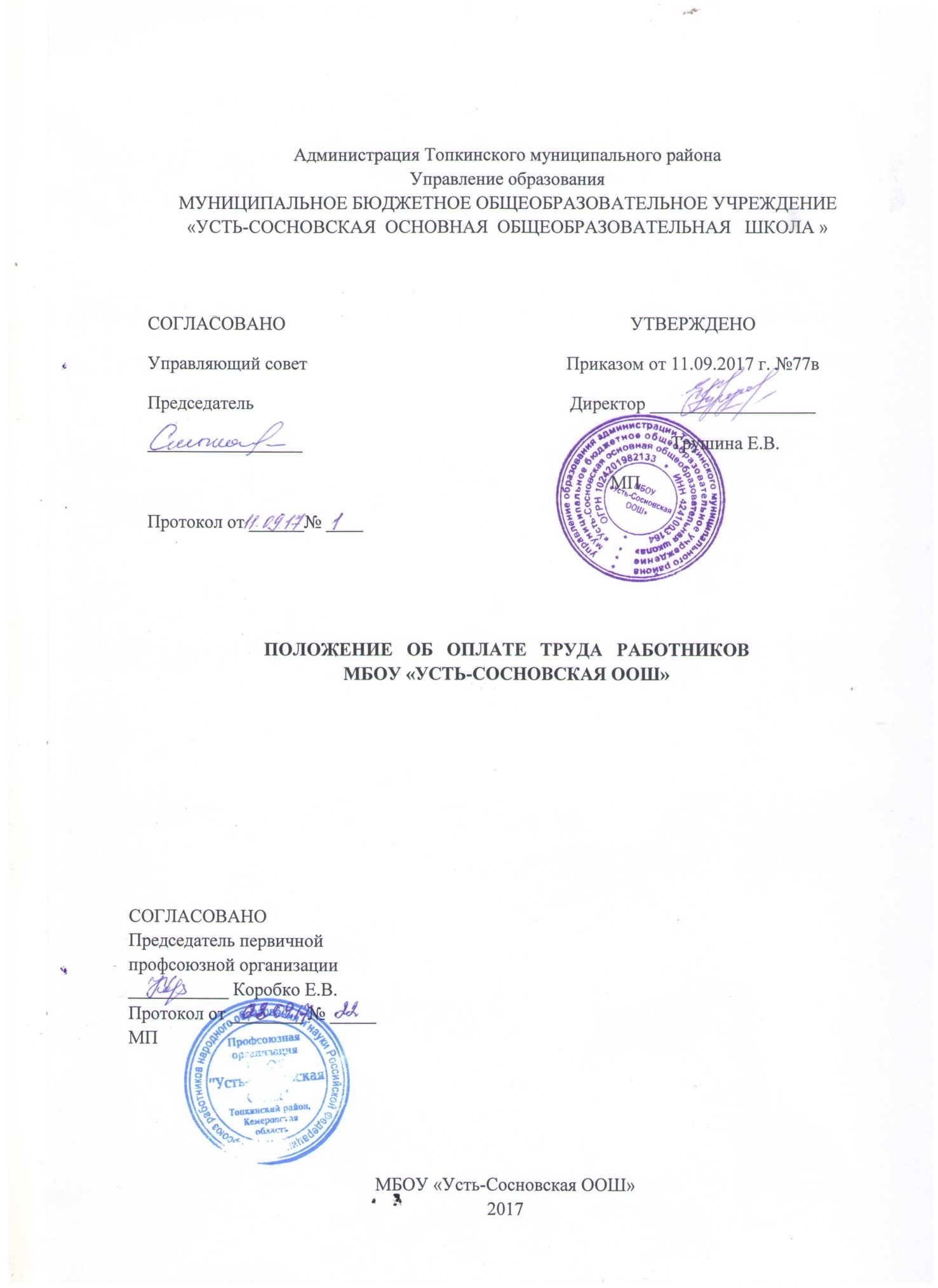 I. Общие положения1.1. Настоящее положение об оплате труда работников муниципального бюджетного общеобразовательного учреждения «Усть-Сосновская основная общеобразовательная школа» (далее - Положение),  разработано с целью сохранения отраслевых особенностей, связанных с условиями оплаты труда, применяемыми при исчислении заработной платы работников муниципального бюджетного общеобразовательного учреждения   «Усть-Сосновская основная общеобразовательная школа» (далее – учреждение). Настоящее Положение об оплате труда работников МБОУ «Усть-Сосновская основная общеобразовательная школа» (далее - Положение) разработано в соответствии со статьей 144 Трудового кодекса Российской Федерации,  Законом «Об образовании в Российской Федерации», Законом Кемеровской области от 12.07.2006 № 95-ОЗ «Об установлении нормативов обеспечения  государственных гарантий прав граждан на получение общедоступного и бесплатного дошкольного, начального общего, основного общего, среднего (полного) общего образования, а также дополнительногообразования в общеобразовательных школах посредством выделения субвенций местным бюджетам», Постановления Коллегии Администрации Кемеровской области от 25.03.2011 № 120 «О введении новой системы оплаты труда для работников государственных образовательных организаций Кемеровской области, созданных в форме учреждений» (в редакции постановлений Коллегии Администрации Кемеровской области от 05.05.2012 № 161, от 23.10.2012 № 442, от 23.10.2012 № 443, от 12.02.2013 № 48, от 16.07.2013 № 303, от 14.10.2013г. № 430, от 09.12.2013 № 561, от 30.12.2013г. № 665, от 29.12.2014. № 528, от 24.12.2015г. № 431, от 29.08.2016г., приказами управления образования администрации Топкинского муниципального района от 12.02.2013 №89, от 05.11.2013 № 672, от 23.01.2014 №39, от 12.01.2015 г. № 1, от 11.01.2016г. № 2, от 01.09.2016г. № 387, от 01.09.2017 г. № 56.Положение  разработано с целью сохранения отраслевых особенностей, связанных с условиями оплаты труда, применяемыми при исчислении заработной платы работников муниципального бюджетного общеобразовательного учреждения   «Усть-Сосновская основная общеобразовательная школа» (далее – учреждение). 1.2. Система оплаты труда работников учреждений (далее - работники) устанавливается с учетом:1) единого тарифно-квалификационного справочника работ и профессий рабочих;2) единого квалификационного справочника должностей руководителей, специалистов и служащих;3) Программы поэтапного совершенствования системы оплаты труда в государственных (муниципальных) учреждениях  на 2012 – 2018 годы, утвержденной распоряжением Правительства Российской Федерации от 26.11.2012  № 2190-р;  4) государственных гарантий по оплате труда;5) перечня видов выплат компенсационного характера;6) перечня видов выплат стимулирующего характера;7) Положения об установлении новых систем оплаты труда работников государственных учреждений Кемеровской области, утвержденного постановлениемКоллегии Администрации Кемеровской   области от 16.12.2010 № 551 «О введении новых систем оплаты труда работников государственных учреждений Кемеровской области»;8) единых рекомендаций Российской трехсторонней комиссии по регулированию социально-трудовых отношений;9) согласования с выборным профсоюзным органом;10) Нормативно-правовые акты Управления образования администрации Топкинского муниципального района.1.3. Объем бюджетных ассигнований на оплату труда работников, предусматриваемый главным распорядителем средств местного бюджета в бюджете Топкинского муниципального района, может быть уменьшен только при условии уменьшения объема предоставляемых учреждениями муниципальных услуг.1.4. Условия оплаты труда работников учреждений (далее - условия оплаты труда) включают размеры окладов (должностных окладов), ставок заработной платы, выплат компенсационного и стимулирующего характера.Условия оплаты труда, включая размер оклада (должностного оклада), ставки заработной платы работника, повышающие коэффициенты к окладам, ставкам заработной платы, выплаты стимулирующего характера, выплаты компенсационного характера, являются обязательными для включения в трудовой договор или в дополнительное соглашение между работодателем и работником.1.5. Заработная плата работников учреждений (без учета премий и иных стимулирующих выплат), устанавливаемая в соответствии с новой системой оплаты труда, не может быть ниже заработной платы (без учета премий и иных стимулирующих выплат), выплачиваемой на основе Единой тарифной сетки, при условии сохранения объема должностных обязанностей работников и выполнения ими работ той же квалификации.1.6. Заработная плата работника, состоящая из вознаграждения за труд в зависимости от квалификации работника, сложности, количества, качества и условий выполняемой работы, компенсационных выплат (доплат и надбавок компенсационного характера, в том числе за работу в условиях, отклоняющихся от нормальных, работу в особых климатических условиях и иных выплат компенсационного характера), и стимулирующих выплат (доплат и надбавок стимулирующего характера, премий и иных поощрительных и разовых выплат), не может быть ниже минимального размера оплаты труда, установленного Федеральным законом.1.7. В случае если заработная плата работника, полностью отработавшего норму времени, за труд с учетом квалификации, сложности, количества и качества выполняемых работ, обязательных компенсационных и стимулирующих выплат ниже размера МРОТ, доплата до его установленного размера производится из общего фонда оплаты труда школы.1.8. Оплата труда работников, занятых по совместительству, а также на условиях неполного рабочего времени, производится пропорционально отработанному времени либо в зависимости от выполненного объема работ.1.9. Определение размеров заработной платы по основной должности, а также по должности, занимаемой в порядке совместительства, производится раздельно по каждой из должностей.1.10. Увеличение (индексация) окладов (должностных окладов), ставок заработной платы производится путем внесения изменений в настоящее Положение или издания отдельного нормативного правового акта Коллегии Администрации Кемеровской области, управления образования администрации Топкинского муниципального района (далее управления образования)2. Порядок формирования систем оплаты труд2.1. Порядок определения расходов на оплату труда работников учреждения, распределение и использование фонда оплаты труда.2.1.1. Фонд оплаты труда работников учреждения формируется на календарный год в пределах бюджетных ассигнований на обеспечение выполнения функций учреждения или объема бюджетных ассигнований на предоставление субсидий на выполнение государственного задания, предусмотренных главным распорядителем средств областного бюджета в бюджете Кемеровской области, средств местного бюджета, а также средств, поступающих от иной приносящей доход деятельности.2.1.2. Фонд оплаты труда учреждения включает базовую и стимулирующую части фонда оплаты труда работников, а также централизованный фонд для  установления стимулирующих выплат директору школы. 2.1.3. Базовая часть фонда оплаты труда обеспечивает выплату гарантированной заработной платы работникам школы за выполнение основной и дополнительной работы и составляет 70%. 2.1.4. В базовую часть фонда оплаты труда включаются выплаты по установленным окладам (должностным окладам), ставкам заработной платы, за выполнение основной работы, входящей в круг должностных обязанностей с учетом  повышающих коэффициентов, и компенсационные выплаты за условия труда, отклоняющиеся от нормальных, и дополнительную работу, не входящую в круг должностных обязанностей, работу при совмещении профессий, расширении зоны обслуживания, увеличении объёма работ или исполнении обязанностей временно отсутствующего работника (с учетом объема выполняемых работ).2.1.5. Директор школы при формировании и утверждении штатного расписания в пределах базовой части фонда оплаты труда учитывает следующее распределение базового фонда оплаты труда между категориями работающих:ФОТ б = ФОТ б пед + ФОТ б пр, где:ФОТ б - базовая часть фонда оплаты труда школы;ФОТ б пед - базовая часть фонда оплаты труда для педагогического персонала,составляет не менее 70 процентов);ФОТ б пр - базовая часть фонда оплаты труда прочего персонала - не более 30 процентов.2.1.6. Компенсационные  выплаты  работникам образовательного учреждения за дополнительную работу и за особые условия труда, за которые согласно Трудовому кодексу Российской Федерации предусмотрена дополнительная оплата (работа в тяжелых, вредных, опасных и иных особых условиях труда, отклоняющихся от нормальных), определяются положением об оплате труда работников учреждения,  согласованным в установленном порядке с выборным органом первичной профсоюзной организации образовательного учреждения.Перечень выплат компенсационного характера приведен в приложении № 1 к настоящему Положению.Компенсационные выплаты устанавливаются в абсолютной величине и в процентах. 2.1.7. Руководитель учреждения при формировании и утверждении штатного расписания в пределах базовой части фонда оплаты труда учитывает следующее распределение базового фонда оплаты труда между категориями работающих:ФОТ б = ФОТ б пед + ФОТ б пр, где:ФОТ б - базовая часть фонда оплаты труда учреждения;ФОТ б пед - базовая часть фонда оплаты труда для педагогического персонала, осуществляющего учебный процесс (педагогические работники, имеющие учебную нагрузку), должна составлять не менее 70 процентов;ФОТ б пр - базовая часть фонда оплаты труда прочего персонала - не более 30 процентов.2.1.8. Стимулирующая часть фонда оплаты труда обеспечивает оплату труда работникам организации в виде стимулирующих выплат за выполнение установленных показателей стимулирования работников, оплату премий и выплату им материальной помощи.Стимулирующие выплаты устанавливаются на основании положения об оплате труда работников учреждения или положения о стимулировании, согласованных с выборным органом первичной профсоюзной организации, а также органом, обеспечивающим государственно-общественный характер управления учреждения.Положение о стимулировании работников учреждения приведено в приложении № 2 к настоящему Положению.2.1.9.  Плановое распределение фонда оплаты труда: 2.1.9.1.  Размер  стимулирующей части фонда оплаты труда составляет –  30% размера фонда оплаты труда школы, в том числе доля фонда стимулирования педагогических работников, имеющих учебную нагрузку, составляет не менее 75%, доля фонда стимулирования прочего персонала –25%.2.1.9.2. Доля централизованного фонда утверждается приказом Управления образования.Размер централизованного фонда определяется по формуле:ФОТ ц = ФОТ оу х ц, где:ФОТ ц - централизованный фонд;ФОТ оу - фонд оплаты труда школы;ц – централизуемая доля ФОТ.За счет средств централизованного фонда устанавливаются стимулирующие выплаты директору школы.Стимулирующие выплаты директору школы за выполнение показателей стимулирования устанавливаются на основании правового акта администрации Топкинского муниципального района, согласованного в установленном порядке с Топкинской районной организацией профсоюза работников народного образования РФ и муниципальным общественным Советом по развитию образования.2.1.9.3.  Неиспользованные средства централизованного фонда школы (разница между плановой суммой централизованного фонда и суммой  стимулирующих выплат, причитающихся директору за достижение показателей стимулирования, исчисленных нарастающим итогом), а также неиспользованная экономия фонда оплаты труда школы (в связи с наличием вакантных должностей, оплатой дней временной нетрудоспособности за счет средств социального страхования, отпуска без сохранения заработной платы) в установленном школой порядке направляются на увеличение стимулирующего фонда оплаты труда школы.2.2. Порядок исчисления заработной платы и установления окладов (должностных окладов), ставок заработной платы работникам учреждения2.2.1. Заработная плата работников учреждений включает в себя:оклад, ставку заработной платы по профессиональной квалификационной группе (далее - ПКГ);оклад (должностной оклад), ставку заработной платы;повышающие коэффициенты к окладу (должностному окладу), ставке заработной платы по занимаемой должности, за работу в сельской местности и поселках городского типа,   входящих в перечень населенных  пунктов, утвержденный постановлением Коллегии Администрации Кемеровской области от 06.08.2008 № 304 (далее - перечень), за специфику работы учреждения, наличие у работников ученой степени, почетного звания (учитывая специфику отрасли);персональные повышающие коэффициенты к окладу (должностному окладу), ставке заработной платы;выплаты компенсационного характера (компенсационные выплаты);выплаты стимулирующего характера (стимулирующие выплаты).Заработная плата работника является вознаграждением за труд и предельными размерами не ограничивается за исключением случаев, предусмотренных законодательством Российской Федерации и Кемеровской области.2.2.2. Заработная плата работников школы рассчитывается по следующей формуле:ЗП=(Ор) +((Ор)Х(К2+К3))+((Ор)Х(К4))+КВ+СВ, где       оклад (должностной оклад),  ставка заработной платы повышенный оклад (должностной оклад), ставка заработной платы                  тарифная часть  ЗПпри этом,  Ор = (ОХК1)ХКс, ЗП - заработная плата работника;О - минимальный размер оклада (ставки) по ПКГ, руб.;Ор – оклад (должностной оклад), ставка заработной платы;К1 - повышающий коэффициент к окладу (должностному окладу), ставке заработной платы по занимаемой должности;Кс - повышающий коэффициент к окладу (должностному окладу), ставке заработной платы за работу на селе, Кс=1,25;К2 - повышающий коэффициент к окладу (должностному окладу),  ставке заработной платы за специфику школы;К3 - повышающий коэффициент к окладу (должностному окладу), ставке заработной платы за ученую степень, почетное звание;К4 - персональный повышающий коэффициент к окладу (должностному окладу),  ставке заработной платы;КВ - компенсационные выплаты работнику, руб.;СВ - стимулирующие выплаты работнику, руб.2.2.3. Размеры окладов (должностных окладов), ставок заработной платы работникам школы в соответствии с положением об оплате труда работников устанавливаются директором школы на основе требований к профессиональной подготовке и уровню квалификации, которые необходимы для осуществления соответствующей профессиональной деятельности, с учетом сложности и объема выполняемой работы.Размер оклада (должностного оклада), ставки заработной платы работника (Ор) определяется путем умножения минимального размера оклада (должностного оклада), ставки заработной платы по соответствующей профессионально-квалификационной группе (ПКГ) на величину повышающего коэффициента по занимаемой должности (К1) в соответствии с квалификационным уровнем ПКГ.2.2.4. Размеры окладов (должностных окладов), ставок заработной платы работников устанавливаются по соответствующим ПКГ с учетом требований к профессиональной подготовке и уровню квалификации в соответствии с приложениями № 5-9 настоящего Положения.	2.2.5. Повышающий коэффициент к окладу (должностному окладу), ставке заработной платы работникам школы по занимаемым ими должностям устанавливается по квалификационным уровням ПКГ на основе требований к профессиональной подготовке, уровню квалификации, которые необходимы для осуществления соответствующей профессиональной деятельности, с учётом сложности и объема выполняемой работы. Уровень квалификации присваивается работнику в зависимости от уровня подготовки, квалификации, компетенции работника в соответствии с нормативными документами и проводимой аттестацией.2.2.6. Размеры оклада (должностного оклада), ставки заработной платы и величины повышающего коэффициента по занимаемой должности устанавливаются работникам в соответствии со следующими профессионально-квалификационными группами:          - профессиональные квалификационные группы должностей руководителей, специалистов и служащих в сфере образования (приложение № 5 к настоящему Положению); - профессиональные квалификационные группы общеотраслевых должностей руководителей, специалистов и служащих в сфере образования (приложение № 4,5 к настоящему Положению);	- профессиональные квалификационные группы должностей руководителей, специалистов и служащих культуры в сфере образования (приложение № 6 к настоящему Положению);- профессиональные квалификационные группы профессий рабочих в сфере образования (приложение № 7 к настоящему Положению).2.2.7. Повышающие  коэффициенты за наличие у работника  ученой степени или почетного звания, указанные в приложении № 3 к настоящему Положению, применяются к окладам (должностным окладам), ставкам заработной платы руководителей, специалистов и служащих  сферы образования.Работникам, занимающим должности профессионально-квалификационной группы руководителей, специалистов и служащих в сфере образования и имеющим  ученую степень по профилю образовательного учреждения или педагогической деятельности (преподаваемых дисциплин) или  почетное звание,  при условии соответствия почетного звания профилю школы, а педагогическим работникам - при соответствии почетного звания профилю педагогической деятельности или преподаваемых дисциплин производится увеличение размера оклада работника на коэффициент за наличие у работника ученой степени или почетного звания.В случае  если работник имеет два и более почетных звания, например, «Заслуженный учитель Российской Федерации» и «Отличник народного просвещения»,  увеличение оклада (должностного оклада) ему производится один раз.Размер оклада (должностного оклада), ставки заработной платы, который учитывает наличие у работника ученой степени или почетного звания определяется путем умножения размера оклада (должностного оклада) ставки заработной платы (Ор) на повышающий коэффициент за наличие у работника ученой степени или почетного звания (К3) и суммируется с его окладом (Ор).Применение повышающего коэффициента к окладу (должностному окладу) ставке заработной платы за наличие у работника ученой степени или звания образует новый оклад (должностной оклад), ставку заработной платы и учитывается при начислении ему иных стимулирующих и компенсационных выплат.2.2.8. В случае если у работника имеется несколько оснований для увеличения оклада (должностного оклада), ставки заработной платы, то оклад увеличивается на сумму повышающих коэффициентов.2.2.9. Увеличение размера оклада работника производится:при присуждении ученой степени доктора наук и кандидата наук – со дня принятия Минобрнауки России решения о выдаче диплома;при присвоении почетного звания, награждения ведомственными знаками отличия – со дня присвоения, награждения.2.2.10. В случае если оклад (должностной оклад), ставка заработной платы подлежит увеличению одновременно по нескольким повышающим коэффициентам: за специфику работы школы и за наличие у работника  ученой степени и (или) почетного звания, то  исчисление должностного оклада производится путем умножения размера оклада (должностного оклада) ставки заработной платы (Ор) на сумму повышающих коэффициентов по каждому основанию (за специфику работы образовательного  школы (К2), за наличие у работника ученой степени и (или) почетного звания (К3)) и суммируется с его окладом (Ор).2.2.11. Решение о введении  персональных повышающих коэффициентов принимается школой с учетом обеспечения указанных выплат финансовыми средствами.Персональный повышающий коэффициент учитывает уровень профессиональной подготовки, сложность, важность выполняемой работы, степень самостоятельности и ответственности при выполнении поставленных задач, а также опыт, стаж работы работника или другие факторы.Персональный повышающий коэффициент к окладу (должностному окладу), ставке заработной платы устанавливаются на определенный период времени в течение соответствующего календарного года (год). Решение об установлении персонального повышающего коэффициента к окладу (должностному окладу), ставке заработной платы и его размерах принимается директором в отношении конкретного работника персонально по согласованию с выборным профсоюзным органом школы в соответствии с положением. Размер выплаты  по персональному повышающему коэффициенту к окладу (должностному окладу), ставке заработной платы определяется путем умножения размера оклада (должностного оклада), ставки заработной платы (без учета повышающих коэффициентов:  К2; К3) на данный коэффициент. Применение персонального повышающего коэффициента не образует новый оклад (должностной оклад), ставку заработной платы и не учитывается при начислении компенсационных и стимулирующих выплат. 2.2.12. Размеры окладов (должностных окладов), ставок заработной платы работникам  учреждения в соответствии с положениями об оплате труда устанавливаются руководителем учреждения на основе требований к профессиональной подготовке и уровню квалификации, которые необходимы для осуществления соответствующей профессиональной деятельности, с учетом сложности и объема выполняемой работы.Размеры оклада (должностного оклада), ставки заработной платы и величины повышающего коэффициента по занимаемой должности устанавливаются работникам в соответствии со следующими профессионально-квалификационными группами:профессиональные квалификационные группы должностей руководителей, специалистов и служащих в сфере образования - приложения № 3-5 к настоящему Положению);профессиональные квалификационные группы профессий рабочих в сфере образования - приложение № 7.2.2.13. Работникам школы устанавливаются повышенные на25 процентов оклады (должностные оклады), в связи с работой в сельской местности. 2.3. Порядок расчета тарифной части заработной платы педагогических работников2.3.1. Оплата труда педагогических работников, непосредственно осуществляющих учебный (воспитательный) процесс устанавливается исходя из тарифицируемой педагогической нагрузки.Тарифная часть заработной платы педагогических работников, осуществляющих учебный процесс, зависит от количества часов преподавания предмета и размера должностного оклада, ставки заработной платы с учетом повышающих коэффициентов. ФОТ тп=((Ор) +(Ор)Х(К2+К3)) ХНагр. факт.)/ Н час.+((Ор)Х(К4))где:ФОТ тп–размер тарифной части заработной платы педагогических работников непосредственно осуществляющих образовательную деятельность, руб.;	Ор – оклад (должностной оклад), ставка заработной платы;К1 - повышающий коэффициент к окладу (должностному окладу), ставке заработной платы по занимаемой должности;Кс - повышающий коэффициент к окладу (должностному окладу), ставке заработной платы за работу на селе, Кс=1,25;К2 - повышающий коэффициент к окладу (должностному окладу),  ставке заработной платы за специфику школы;К3 - повышающий коэффициент к окладу (должностному окладу), ставке заработной платы за ученую степень, почетное звание;К4 - персональный повышающий коэффициент к окладу (должностному окладу),  ставке заработной платы;Нагр.факт. – установленный объем педагогической нагрузки (в неделю) по видам образовательных программ, час.;Н час. – установленная норма часов преподавательской работы за ставку заработной платы (в неделю) по видам образовательных программ, час.В случае если в течение года предусматривается повышение ставки заработной платы, ее размер корректируется на повышающий коэффициент.2.3.2. Тарифной частью заработной платы работников учреждения, за исключением педагогических работников, осуществляющих учебный (воспитательный) процесс, является установленный им оклад (должностной оклад) по соответствующей ПКГ с учетом повышающих коэффициентов.2.3.3. Оплата труда педагогического работника, выполняющего педагогическую работу на различных должностях и имеющего квалификационную категорию по одной из них, устанавливается с учетом присвоенной квалификационной категории при условии совпадения по этим должностям должностных    обязанностей,    профилей   работ в соответствии с приложением № 11 к настоящему Положению.2.4. Порядок изменения размеров окладов (должностных окладов), ставок заработной платы работников2.4.1. Изменение размеров окладов (должностных окладов), ставок заработной платы работников производится в случаях:изменения группы по оплате труда учреждения;получения  образования  или восстановления документов об образовании - со дня представления соответствующего документа;присвоения квалификационной категории - со дня вынесения решения аттестационной комиссией.2.4.2. При наступлении у работника права на изменение размера ставки (оклада) в период пребывания его в ежегодном оплачиваемом или другом отпуске, а также в период его временной нетрудоспособности производится перерасчет заработной платы исходя из более высокого разряда оплаты труда с момента наступления этого права.2.5. Порядок и условия почасовой оплаты труда2.5.1. Почасовая оплата труда учителей, и других педагогических работников учреждений  применяется при оплате:за часы, выполненные в порядке замещения отсутствующих по причине временной нетрудоспособности или другим причинам, продолжавшегося не свыше двух месяцев;за часы педагогической работы, выполненные учителями при работе с детьми, находящимися на длительном лечении в больнице, сверх объема, установленного им при тарификации;при оплате за педагогическую работу специалистов предприятий, учреждений и организаций (в том числе из числа работников управления образованием, методического кабинета), привлекаемых для педагогической работы в учреждения;2.5.2. Размер оплаты за один час указанной педагогической работы в общеобразовательных школах определяется путем деления оклада (должностного оклада), ставки заработной платы педагогического работника  за установленную норму часов педагогической работы в неделю на среднемесячное количество рабочих часов, установленное по занимаемой должности,  по формуле:         ФОТ почас. =  (ДО /Н час.месi)  х   Нфакт. мес i,где:ФОТ почас – размер почасовой гарантированной  части заработной платы учителя, руб.;ДО – размер оклада (должностного оклада), ставки заработной платы;Нчас.мес. – среднемесячное количество рабочих часов, установленное по занимаемой должности, час;Нфакт. мес.i  – фактическое количество отработанных часов в месяц, час. Среднемесячное количество рабочих часов (Нчас.мес.) определяется путем умножения нормы часов педагогической работы в неделю, установленной за ставку заработной платы педагогического работника, на количество рабочих дней в году по пятидневной рабочей неделе и деления полученного результата на 5 (количество рабочих дней в неделе), а затем на 12 (количество месяцев в году).2.5.3. Оплата труда за замещение отсутствующего учителя, если оно осуществлялось свыше двух месяцев, производится со дня начала замещения за все часы фактической преподавательской работы на общих основаниях с соответствующим увеличением его недельной (месячной) учебной нагрузки путем внесения изменений в тарификацию.2.5.4. Руководители учреждений в пределах имеющихся средств, если это целесообразно и не ущемляет интересов основных работников школы, может привлекать для проведения учебных занятий с учащимися высококвалифицированных специалистов (например, на непродолжительный срок для проведения отдельных занятий, курсов, лекций и т.д.) с применением условий и коэффициентов, установленных приложением № 9 к настоящему Положению.2.6. Продолжительность рабочего времени, нормы часов за ставку заработной платы педагогических работников:2.6.1. Продолжительность рабочего времени (норма часов педагогической работы за ставку заработной платы) для педагогических работников устанавливается исходя из сокращенной продолжительности рабочего времени не более 36 часов в неделю.Продолжительность рабочего времени педагогических работников включает преподавательскую (учебную) работу, воспитательную, а также другую педагогическую работу, предусмотренную квалификационными характеристиками по должностям и особенностями режима рабочего времени и времени отдыха педагогических и других работников образовательных учреждений, утвержденными в установленном порядке.2.6.2. Продолжительность рабочего времени педагогическим работникам в зависимости от должности и (или) специальности с учетом особенностей их труда, а также норма часов преподавательской работы за ставку заработной платы (нормируемая часть педагогической работы) устанавливаются в соответствии с приказом Министерства образования и науки Российской Федерации от 22.12.2014 № 1601«О продолжительности рабочего времени (нормах часов педагогической работы за ставку заработной платы) педагогических работников и о порядке определения учебной нагрузки педагогических работников, оговариваемой в трудовом договоре»».2.6.3. Норма часов педагогической работы за ставку заработной платы педагогических работников установлена в астрономических часах. Для учителей, норма часов преподавательской работы за ставку заработной платы включает проводимые ими уроки (занятия) независимо от их продолжительности и короткие перерывы (перемены) между ними. 2.6.4. Продолжительность рабочего времени других работников, за которое производится выплата по установленным должностным окладам, не перечисленным в подпунктах 2.6.1 - 2.6.3 настоящего Положения, в том числе руководителей учреждений, их заместителей составляет 40 часов в неделю.2.6.5. За преподавательскую (педагогическую) работу, выполняемую с согласия педагогических работников сверх установленной нормы часов за ставку заработной платы, производится дополнительная оплата соответственно получаемой ставке заработной платы в одинарном размере.2.6.6. Учителям, которым не может быть обеспечена учебная нагрузка в объеме, соответствующем норме часов преподавательской работы за ставку заработной платы в неделю, гарантируется выплата ставки заработной платы в полном размере при условии догрузки их до установленной нормы часов другой педагогической работой.2.6.7. Учителям, у которых по независящим от них причинам в течение учебного года учебная нагрузка уменьшается по сравнению с учебной нагрузкой, установленной на начало учебного года, до конца учебного года, а также в каникулярное время, не совпадающее с ежегодным основным удлиненным оплачиваемым отпуском, выплачивается:заработная плата за фактически оставшееся количество часов преподавательской работы, если оно превышает норму часов преподавательской работы в неделю, установленную за ставку заработной платы;заработная плата в размере месячной ставки, если объем учебной нагрузки до ее уменьшения соответствовал норме часов преподавательской работы в неделю, установленной за ставку заработной платы, и если их невозможно догрузить другой педагогической работой;заработная плата, установленная до уменьшения учебной нагрузки, если она была установлена ниже нормы часов преподавательской работы в неделю, установленной за ставку заработной платы, и если их невозможно догрузить другой педагогической работой.2.6.8. Об уменьшении учебной нагрузки в течение учебного года и о догрузке другой педагогической работой  педагогические работники должны быть поставлены в известность не позднее, чем за два месяца.2.7. Ненормируемая часть рабочего времени педагогических работников2.7.1. Выполнение другой части педагогической работы педагогическими работниками, ведущими преподавательскую работу, осуществляется в течение рабочего времени, которое не конкретизировано по количеству часов.Другая часть педагогической работы указанных работников, которая не конкретизирована по количеству часов, вытекает из их должностных обязанностей, предусмотренных уставом и правилами внутреннего трудового распорядка организации, а также выполнением дополнительно возложенных на педагогических работников обязанностей, непосредственно связанных с образовательным процессом (классное руководство, проверка письменных работ, заведование учебными кабинетами и др.).2.7.2. Другая часть педагогической работы, связанная с выполнением должностных обязанностей, дополнительной оплате не подлежит и регулируется графиками и планами работы, в том числе личными планами педагогического работника, и может быть связана с:выполнением обязанностей, связанных с участием в работе педагогических, методических советов, с работой по проведению родительских собраний, консультаций, оздоровительных, воспитательных и других мероприятий, предусмотренных образовательной программой;организацией и проведением методической, диагностической и консультативной помощи родителям или лицам, их заменяющим, семьям, обучающим детей на дому в соответствии с медицинским заключением;временем, затрачиваемым непосредственно на подготовку к работе по обучению и воспитанию обучающихся, воспитанников, изучению их индивидуальных способностей, интересов и склонностей, а также их семейных обстоятельств и жилищно-бытовых условий;дежурствами в учреждении в период образовательного процесса, которые при необходимости могут организовываться в целях подготовки к проведению занятий, наблюдения за выполнением режима дня обучающимися, воспитанниками, обеспечения порядка и дисциплины в течение учебного времени, в том числе во время перерывов между занятиями, устанавливаемых для отдыха обучающихся, воспитанников различной степени активности, приема ими пищи.При составлении графика дежурств педагогических работников в учреждении в период проведения учебных занятий, до их начала и после окончания учебных занятий, учитываются сменность работы учреждения, режим рабочего времени каждого педагогического работника в соответствии с расписанием учебных занятий, общим планом мероприятий, другие особенности работы с тем, чтобы не допускать случаев длительного дежурства педагогических работников, дежурства в дни, когда учебная нагрузка отсутствует или незначительна. В дни работы к дежурству по учреждению педагогические работники привлекаются не ранее чем за 20 минут до начала учебных занятий и не позднее 20 минут после окончания их последнего учебного занятия.2.7.3. Другая часть педагогической работы, связанная с выполнением дополнительно возложенных на педагогических работников обязанностей, непосредственно связанная с образовательным процессом, подлежит дополнительной оплате в форме компенсационных выплат, регулируется графиками и планами работы, в том числе личными планами педагогического работника,  и может быть связана с классным руководством, проверкой письменных работ, заведованием кабинетами, отделами, учебными мастерскими, лабораториями, учебно-опытными участками, руководством предметными, цикловыми и методическими комиссиями, проведением работы по дополнительным образовательным программам, организацией трудового обучения, профессиональной ориентацией и другими видами дополнительной внеаудиторной работы. 2.8. Порядок определения уровня образования:2.8.1. Уровень образования педагогических работников при установлении окладов (должностных окладов), ставок заработной платы определяется на основании дипломов, аттестатов и других документов о соответствующем образовании независимо от специальности, которую они получили (за исключением тех случаев, когда это особо оговорено).2.8.2. Требования к уровню образования при установлении окладов (должностных окладов), ставок заработной платы работников предусматривают наличие среднего или высшего профессионального образования и, как правило, не содержат специальных требований к профилю полученной специальности по образованию.2.8.3. Педагогическим работникам, получившим диплом общегообразца о высшем профессиональном образовании, оклады (должностные оклады), ставки заработной платы устанавливаются как лицам, имеющим высшее профессиональное образование, а педагогическим работникам, получившим диплом государственного образца о среднем профессиональном образовании,  как лицам, имеющим среднее профессиональное образование.Наличие у работников диплома общего образца «бакалавр», «специалист», «магистр» дает право на установление окладов (должностных окладов), ставок заработной платы, предусмотренных для лиц, имеющих высшее профессиональное образоваНаличие у работников диплома государственного образца о неполном высшем профессиональном образовании права на установление окладов (должностных окладов), ставок заработной платы, предусмотренных для лиц, имеющих высшее или среднее профессиональное образование, не дает.Окончание трех полных курсов высшего учебного заведения, а также учительского института и приравненных к нему учебных заведений дает право на установление окладов (должностных окладов), ставок заработной платы, предусмотренных для лиц, имеющих среднее профессиональное образование.2.8.4. Преподавателям музыкальных дисциплин, окончившим консерватории, музыкальные отделения и отделения клубной и культпросветработы институтов культуры, пединститутов (университетов), педучилищ и музыкальных училищ, работающим в школах, оклады (должностные оклады), ставки заработной платы устанавливаются как работникам, имеющим высшее или среднее музыкальное образование.2.8.5. Работники, не имеющие специальной подготовки или стажа работы, установленных квалификационными требованиями, но обладающие достаточным практическим опытом и выполняющие качественно и в полном объеме возложенные на них должностные обязанности, по рекомендации аттестационной комиссии учреждения в порядке исключения могут быть назначены руководителем  учреждения на соответствующие должности так же, как и работники, имеющие специальную подготовку и стаж работы. Этим работникам может быть установлен оклад (должностной оклад), ставка заработной платы, предусмотренные в зависимости от стажа педагогической работы и образования.2.9. Порядок определения стажа педагогической работы:2.9.1. Основным документом для определения стажа педагогической работы является трудовая книжка.Стаж педагогической работы, не подтвержденный записями в трудовой книжке, может быть установлен на основании надлежаще оформленных справок за подписью руководителей соответствующих учреждений, скрепленных печатью, выданных на основании документов, подтверждающих стаж работы по специальности (приказы, послужные и тарификационные списки, книги учета личного состава, табельные книги, архивные описи и т.д.). Справки должны содержать данные о наименовании организации, о должности и времени работы в этой должности, о дате выдачи справки, а также сведения, на основании которых выдана справка о работе.В случае утраты документов о стаже педагогической работы указанный стаж может быть установлен на основании справок с прежних мест работы или на основании письменных заявлений двух свидетелей, подписи которых должны быть удостоверены в нотариальном порядке. Свидетели могут подтверждать стаж только за период совместной работы.В исключительных случаях, когда не представляется возможным подтвердить стаж работы показаниями свидетелей, которые знали работника по совместной работе, органы, в подчинении которых находятся учреждения,  могут принимать показания свидетелей, знавших работника по совместной работе в одной системе.2.9.2. В стаж педагогической работы засчитывается:педагогическая, руководящая и методическая работа в образовательных и других учреждениях согласно перечню учреждений и организаций и должностей, время работы в которых засчитывается в педагогический стаж работников образования (приложение № 8 к настоящему Положению);время работы в других учреждениях и организациях, службы в Вооруженных Силах СССР и Российской Федерации, обучения в учреждениях высшего и среднего профессионального образования - на условиях включения в педагогический стаж времени работы в отдельных учреждениях (организациях), а также времени обучения в учреждениях высшего и среднего и профессионального образования и службы в Вооруженных Силах СССР и Российской Федерации (приложение № 10к настоящему Положению).3. Виды выплат компенсационного характера3.1. К выплатам компенсационного характера относятся:выплаты работникам, занятым на тяжелых работах, работах с вредными и (или) опасными и иными особыми условиями труда;выплаты за работу в местностях с особыми климатическими условиями (районный коэффициент);выплаты за работу в условиях, отклоняющихся от нормальных (разъездном характере работы, совмещении профессий (должностей), расширении зон обслуживания, исполнении обязанностей временно отсутствующего работника без освобождения от работы, определенной трудовым договором, в выходные и нерабочие праздничные дни, сверхурочной работе, работе в ночное и вечернее время и при выполнении работ в других условиях, отклоняющихся от нормальных);выплаты за дополнительные виды работ, не входящие в должностные обязанности работников, но непосредственно связанные с их выполнением;иные выплаты и надбавки компенсационного характера.3.2. Выплаты компенсационного характера устанавливаются к окладам (должностным окладам), ставкам заработной платы работников в процентах к окладам (должностным окладам), ставкам заработной платы или в абсолютных размерах в пределах средств фонда оплаты труда.3.3. Размеры выплат компенсационного характера не могут быть ниже предусмотренных трудовым законодательством и иными нормативными правовыми актами, содержащими нормы трудового права.3.4. Выплаты компенсационного характера, размеры и условия их установления определяются настоящим Положением об оплате труда работников школы и конкретизируются в трудовых договорах работников. 3.5. Выплаты работникам, занятым на тяжелых работах, работах с вредными и (или) опасными и иными особыми условиями труда, устанавливаются не ниже размеров, установленных трудовым законодательством и иными нормативными правовыми актами, содержащими нормы трудового права, если в установленном порядке не дано заключение о полном соответствии рабочего места, где выполняется работа, требованиям безопасности.На момент введения новых систем оплаты труда указанная выплата устанавливается всем работникам, получавшим ее ранее, в прежних размерах. Если по итогам аттестации рабочее место признается безопасным, то указанные в статье 147 Трудового кодекса Российской Федерации выплаты не производятся.3.6. Согласно  постановлению     Совета  Министров  СССР,   ВЦСПС   от 01.08.89 № 601 «О районных коэффициентах к заработной плате рабочих и служащих предприятий, организаций и учреждений, расположенных в Кемеровской области и на территории г.г. Воркуты и Инты» устанавливается районный коэффициент в размере 30 процентов от заработной платы работника, подлежащей начислению в соответствующем месяце с учетом всех установленных выплат.3.7. Выплаты за работу в условиях, отклоняющихся от нормальных (совмещение профессий (должностей), расширение зоны обслуживания, за сверхурочную работу, за работу в ночное и вечернее время, за работу в выходные и нерабочие праздничные дни и при выполнении работ в других условиях, отклоняющихся от нормальных), в соответствии со статьями 149, 150, 151, 152, 153, 154 Трудового кодекса Российской Федерации и отраслевым соглашением по учреждениям подведомственным управлению образования администрации Топкинского муниципального района Кемеровской области  на  2012-2015 годы производятся в следующих размерах:за совмещение профессий (должностей), расширение зоны обслуживания работнику устанавливается доплата. Размер доплаты и срок, на который она устанавливается, определяются по соглашению сторон в трудовом договоре с учетом содержания и (или) объема выполняемой дополнительной работы, расширением зоны обслуживания;оплата за сверхурочную работу производится в полуторном размере оклада (должностного оклада), ставки заработной платы за первые два часа работы, а за последующие часы - в двойном размере. По желанию работника сверхурочная работа вместо повышенной оплаты может компенсироваться предоставлением дополнительного времени отдыха, но не менее времени, отработанного сверхурочно;Оплата труда за работу в ночное время (с 22 часов до 6 часов) определяется в соответствии с Кузбасским региональным соглашением между Федерацией профсоюзных организаций Кузбасса, Коллегией Администрации Кемеровской области и работодателями Кемеровской области на 2013-2015 годы, отраслевым соглашением по учреждениям подведомственным управлению образования администрации Топкинского муниципального района Кемеровской области  на 2012-2015 годы;Оплата труда в выходные или нерабочие праздничные дни производится работникам в размере не менее одинарной дневной или часовой ставки (части оклада (должностного оклада) за день или час работы) сверх оклада (должностного оклада), если работа в выходной или нерабочий праздничный день производилась в пределах месячной нормы рабочего времени, и в размере не менее двойной дневной или часовой ставки (части оклада (должностного оклада) за день или час работы) сверх оклада (должностного оклада), если работа производилась сверх месячной нормы рабочего времени. Конкретные размеры оплаты труда за работу в выходной или нерабочий праздничный день устанавливаются коллективным договором, локальным нормативным актом учреждения, трудовым договором. По желанию работника, работавшего в выходной или нерабочий праздничный день, ему может быть предоставлен другой день отдыха. В этом случае работа в выходной или нерабочий праздничный день оплачивается в одинарном размере, а день отдыха оплате не подлежит;доплата за увеличение объема работы или исполнение обязанностей временно отсутствующего работника без освобождения от основной работы, определенной трудовым договором, устанавливается в случае увеличения установленного работнику объема работы или возложения на него обязанностей временно отсутствующего работника без освобождения от работы, определенной трудовым договором. Размер доплаты и срок, на который она устанавливается, определяется по соглашению сторон трудовым договором с учетом содержания и (или) объема дополнительной работы.3.8. С учетом условий труда и выполнением дополнительной работы, не входящей в круг должностных обязанностей, руководителям, специалистам и служащим в сфере образования, руководителям, специалистам и служащим общеотраслевых профессий устанавливаются выплаты компенсационного характера, предусмотренные в приложении № 1 к настоящему Положению.4. Виды выплат стимулирующего характера4.1. К выплатам стимулирующего характера относятся: выплаты за интенсивность и высокие результаты работы; премиальные выплаты по итогам работы; иные поощрительные и разовые выплаты.4.2. Условием выплат стимулирующего характера является достижение работником определенных количественных и качественных показателей работы. Выплаты стимулирующего характера могут устанавливаться как в процентах к окладам (должностным окладам), ставкам заработной платы, так и в абсолютных размерах.4.3. Выплаты стимулирующего характера производятся в пределах средств, предусмотренных на оплату труда учреждения.4.4. Стимулирующие выплаты работникам устанавливаются в соответствии с положением о стимулировании работников организации, согласованным с выборным профсоюзным органом (Положение о стимулировании работников учреждения приведено в приложении № 2 к настоящему Положению).4.5. Стимулирующие выплаты начисляются за фактически отработанное время (или пропорционально отработанному времени), в т.ч. при приеме на работу или увольнении в расчётном периоде. Стимулирующие выплаты, начисленные по окончании расчетного периода, выплачиваются ежемесячно в течение следующего расчетного периода,  в том числе в месяцы отсутствия работника на работе по каким-либо причинам (временная не трудоспособность, отпуск, курсы повышения квалификации и т.п.).5. Условия оплаты труда руководителя учреждения,его заместителей 5.1. Заработная плата руководителя учреждения, его заместителей состоит из должностного оклада, выплат компенсационного и стимулирующего характера.5.2. Размер должностного оклада руководителя учреждения устанавливается учредителем учреждения в трудовом договоре в зависимости от сложности труда, в том числе с учётом масштаба управления, особенностей деятельности и значимости учреждения, в соответствие с порядком, утверждённым нормативным актом учреждения. Должностные оклады заместителей руководителя устанавливаются руководителем учреждения на 10 - 30 процентов ниже должностного оклада руководителя данного учреждения без учета его персонального повышающего коэффициента. 5.3. К должностным окладам руководителя учреждения, его заместителей руководителя может быть установлен персональный повышающий коэффициент, который учитывает важность выполняемой работы, степень самостоятельности и ответственности при выполнении поставленных задач, а также опыт или другие факторы. Персональный повышающий коэффициент к должностному окладу может быть установлен только на определенный период времени.Размер выплаты по персональному повышающему коэффициенту определяется путем умножения размера должностного оклада руководителя учреждения на данный коэффициент.Персональный повышающий коэффициент устанавливается руководителю учреждения по совокупности критериев, разрабатываемых для руководителя учреждения учредителем, для заместителей руководителя – руководителем учреждения.Применение персонального повышающего коэффициента не образует новый оклад (должностной оклад) и не учитывается при начислении компенсационных и стимулирующих выплат.Порядок установления персонального повышающего коэффициента и его размер к должностному окладу определяется учредителем.Размер персонального повышающего коэффициента к должностному окладу  заместителям руководителяустанавливает руководитель учреждения в отношении конкретного работника по согласованию с выборным профсоюзным органом учреждения.Размер и сроки установления персонального повышающего коэффициента к должностному окладу руководителя учреждения, его заместителей включаются в трудовой договор.5.4. Выплаты компенсационного характера устанавливаются руководителю учреждения, его заместителям в зависимости от условий труда в соответствие с трудовым законодательством, иными нормативными правовыми актами Российской Федерации, Кемеровской области. Виды компенсационных выплат, их размеры в процентах к должностному окладу или в абсолютных размерах включаются в трудовой договор в соответствие с положением об оплате труда в учреждении.5.5. Выплаты стимулирующего характера устанавливаются руководителю учреждения применительно к установленным учредителем показателям эффективности деятельности учреждения и выплачиваются по результатам достижения показателей эффективности учреждения и работы руководителя.Выплаты стимулирующего характера заместителям руководителя устанавливаются применительно к установленным в учреждении показателям эффективности деятельности и выплачиваются по результатам достижения показателей эффективности.Перечень выплат стимулирующего характера и диапазон выплат в зависимости от степени достижения установленных показателей эффективности работы учреждения и руководителя (заместителей руководителя) предусматриваются в трудовом договоре.5.6. В установленном учредителем порядке в учреждении централизуется часть средств, предусмотренных на оплату труда работников учреждения (но не более 3 процентов), на выплаты стимулирующего характера руководителям учреждений.Размер централизуемых средств в учреждении устанавливается учредителем учреждения.Неиспользованные средства централизованного фонда учреждения передаются в распоряжение учреждения и используются на выплаты стимулирующего характера работникам учреждения.5.7. В МБОУ «Усть-Сосновская ООШ» установлен предельный уровень соотношения среднемесячной заработной платы руководителя учреждения, его заместителей, формируемой за счёт всех источников финансового обеспечения и рассчитываемой за календарный год, и среднемесячной заработной платы работников учреждения (без учёта заработной платы руководителя, его заместителей, главного бухгалтера) в кратности 4.В целях обеспечения непрерывного предельного уровня соотношения среднемесячной заработной платы руководителей и работников учреждения учредитель учреждения в отношении руководителя учреждения, руководитель учреждения в отношении своих заместителей устанавливают по согласованию: в отношении руководителя- с Топкинской районной организацией профсоюза работников образования, а в отношении заместителей руководителя, условия труда из расчёта, что при всех выплатах в максимальном размере заработная плата работника не превысит установленные соотношения.6. Заключительные положенияШтатное расписание учреждения утверждается руководителем учреждения в пределах выделенных средств на оплату труда и включает в себя все должности руководителей, специалистов и служащих (профессии рабочих), педагогических работников данной организации, содержащихся за счёт всех источников финансового обеспечения.На выполнение разовых и временных работ допускается заключение договоров гражданско-правового характера в случаях и порядке, установленных действующим законодательством.Учреждения принимают положения об оплате труда работников, руководствуясь настоящим Положением, по согласованию с выборным органом первичной профсоюзной организации учреждения.Прочие вопросы, не урегулированные настоящим Положением, решаются учреждением самостоятельно в части, не противоречащей трудовому законодательству, в соответствии с утвержденным положением об оплате труда работников конкретного учреждения.Приложение № 1к Положению об оплатетруда работников МБОУ «Усть-Сосновская ООШ»Перечень компенсационных выплатПеречень дополнительно оплачиваемых работ,не входящих в круг должностных обязанностей работниковРешение о снижении размера доплат, а также их отмене принимается администрацией школы, по согласованию с профсоюзным комитетом, общим собранием работников школы и оформляется приказом директора школы.Установленные работникам доплаты могут быть уменьшены или отменены в случаях:- окончания срока их действия;- окончания срока выполнения дополнительных работ, по которым были определены доплаты;- отказа работника от выполнения дополнительных работ, за которые они были определены;- длительное отсутствие работника по болезни, в связи с чем не могли быть осуществлены дополнительные работы, определенные в доплатах, или отсутствие работника повлияло на результативность выполняемой работы;- невыполнения возложенных обязанностей;- ухудшения качества работы по основной должности;- в связи с изменением (облегчением) условий труда.<*> При определении перечня тяжелых работ, работ с вредными и (или) опасными и иными особыми условиями труда образовательным организациям необходимо руководствоваться перечнями работ с опасными (особо опасными), вредными (особо вредными) и тяжелыми (особо тяжелыми) условиями труда,  на  которые  устанавливаются  доплаты до 12 процентов  или  до 24 процентов, утвержденными приказом Госкомитета СССР по народному образованию от 20.08.90 № 579, или аналогичными перечнями, утвержденными приказом Министерства науки, высшей школы и технической политики Российской Федерации от 07.10.92 № 611, в соответствии с которыми всем работникам независимо от наименования их должностей устанавливаются доплаты, если их работа осуществляется в условиях, предусмотренных этими перечнями, и если в установленном порядке не дано заключение о полном соответствии рабочего места, где выполняется работа, включенная в эти перечни, требованиям безопасности.<**> Порядок и условия установления доплат определяются по соглашению сторон трудового договора в пределах фонда оплаты труда образовательного учреждения с учетом содержания и (или) объема дополнительной работы в размере, не превышающем оклад (должностной оклад), ставку заработной платы по совмещаемой должности.<***> По желанию работника сверхурочная работа вместо повышенной оплаты может компенсироваться предоставлением дополнительного времени отдыха, но не менее времени, отработанного сверхурочно.Приложение № 2к Положению об оплатетруда работников МБОУ «Усть-Сосновская ООШ»Положениео стимулировании работников учреждения1. Общие положения1.1. Стимулирование работников учреждения осуществляется в целях усиления материальной заинтересованности работников учреждения в повышении качества образовательного и воспитательного процесса, развитии творческой активности и инициативы при выполнении поставленных задач, успешном и добросовестном исполнении должностных обязанностей.Основанием для стимулирования работников учреждения является качественное исполнение должностных обязанностей, строгое соблюдение устава учреждения, правил внутреннего трудового распорядка, успешное и своевременное выполнение плановых мероприятий, систематическое повышение квалификации, неукоснительное соблюдение норм трудовой дисциплины и профессиональной этики, четкое и своевременное исполнение приказов и распоряжений вышестоящих органов, руководителя учреждения, решений педагогического совета учреждения.1.2.  Доля  стимулирующей части фонда оплаты труда учителей, направляемая на выплаты, установленные настоящим Положением, составляет –75% от фонда оплаты труда школы,  и распределяется на причитающиеся стимулирующие выплаты по видам:- премиальные выплаты по итогам работы –75%;- выплаты за интенсивность и высокие результаты работы - 15%;                   - иные поощрительные и разовые выплаты –  10 % от стимулирующего фонда и (или) при наличии экономии по фонду оплаты труда.  Доля  стимулирующей части фонда оплаты труда прочего персонала, направляемая на выплаты, установленные настоящим Положением, составляет –25% от фонда оплаты труда школы,  и распределяется на причитающиеся стимулирующие выплаты по видам:- премиальные выплаты по итогам работы – 75%;- выплаты за интенсивность  - 15%;                  - иные поощрительные выплаты –  10% и (или) при наличии экономии по фонду оплаты труда школыСтимулирующие выплаты работникам, работающим на условиях совместительства или в режиме неполного рабочего времени, устанавливаются пропорционально объему выполненных работ или фактически отработанному времени.2. Порядок установления премиальных выплат работникам школы по итогам работы2.1. Установление премиальных выплат по итогам работы работникам учреждений из средств стимулирующего фонда осуществляется комиссией по премированию (далее - комиссия), образованной в учреждении, с обязательным участием в ней представителя первичной профсоюзной организации и председателя Управляющего совета.Установление премиальных выплат  по итогам работы работникам школы из средств стимулирующего  фонда осуществляется  комиссией по премированию (далее - комиссия) с обязательным участием в ней представителя первичной профсоюзной организации и представителя общего собрания работников школы. Премиальные выплаты по итогам работы устанавливаются работникам на основании  результатов их деятельности за полугодие (в сентябре, в марте). Премиальные выплаты по итогам работы устанавливаются работникам на основании результатов их деятельности за четверть.Размеры премиальных выплат по итогам работы максимальными размерами не ограничиваются.2.2. В случае совершения работником дисциплинарных или иных проступков, связанных с выполнением функциональных обязанностей, премии за расчетный период, в котором совершено правонарушение, не начисляются.В случае совершения работником проступков, связанных с выполнением функциональных обязанностей, премии за расчетный период, в котором совершено правонарушение, не начисляются полностью или частично в соответствии с приказом директора. При досрочном снятии взыскания начисление премиальных выплат за оставшийся период выплат восстанавливается на основании приказа директора. 2.3. Учреждение  по согласованию с выборным профсоюзным органом и органом коллегиального управления устанавливает показатели эффективности, критерии оценки, максимально возможное количество баллов  в разрезе категорий работников.(Прил.2.1-2.10)Установление показателей эффективности, не связанных с результативностью труда, находящихся за пределами должностных обязанностей, не допускается. Показатели эффективности должны быть относительно стабильными в течение учебного года.К каждому показателю эффективности устанавливаются индикаторы измерения.По решению учреждения индикаторы измерения показателей эффективности оцениваются количеством баллов.Единица измерения при оценивании значений индикаторов показателей эффективности закрепляется в локальном акте учреждения.Если у индикатора измерения имеется несколько вариантов уровней достигаемых значений, то каждый вариант должен иметь соответствующую оценку. Наивысший уровень достигнутого значения индикатора имеет максимальную оценку.Сумма оценок по индикаторам измерения составляет общую оценку по показателю эффективности.Сумма оценок по индикаторам измерения, имеющим наивысший уровень достигнутого значения, составляет максимальную оценку по показателю эффективности.Сумма максимальных оценок показателей стимулирования по виду выплат составляет итоговую максимальную оценку работника организации по виду выплат.2.4. Размер причитающихся премиальных выплат по итогам работы работникам учреждения определяется исходя из количества набранных оценок и стоимости единицы балла.Стоимость единицы оценки  по виду выплат ежемесячно  определяется  как частное от  планового размера доли стимулирующего фонда, направленного на данную выплату с учетом сложившейся экономии по фонду оплаты труда, распределенной пропорционально видам выплат,  и фактически набранного количества  оценок всеми работниками школы по данной выплате. Стоимость балла по виду выплат определяется как частное от планового размера доли стимулирующего фонда, направленного на данную выплату с учетом сложившейся экономии по фонду оплаты труда, распределенной пропорционально видам выплат, и фактически набранного количества баллов всеми работниками учреждения по данной выплате.На усмотрение учреждения в целях более полного и своевременного использования бюджетных средств в течение расчетного периода (срок, на который устанавливается стимулирующая выплата)  производится перерасчет стоимости балла премиальных выплат по итогам работы и, соответственно, размера начисленных выплат. В положении о распределении стимулирующего фонда учреждения предусматривается такой порядок.2.5. Учреждение самостоятельно устанавливает порядок и форму заполнения показателей эффективности по видам премиальных выплат по итогам работы в разрезе категорий работников, индикаторов измерения; порядок определения стоимости балла; возможность перерасчета стоимости балла в расчетном периоде; порядок определения размера причитающихся выплат, которые закрепляются в локальных актах организации.2.6. Руководитель учреждения обеспечивает в установленные сроки представление в комиссию оценочных листов по видам премиальных выплат, по итогам работы на всех работников учреждения с заполненной информацией:о достигнутых значениях индикаторов показателей эффективности по видам выплат;о набранной сумме баллов за показатели эффективности по видам выплат;об итоговом количестве набранных баллов всеми работниками учреждения по видам выплат;о плановом размере стимулирующего фонда по видам выплат и фактически начисленных суммах премий из фонда стимулирования, исчисленных нарастающим итогом с начала года, по видам выплат;о «стоимости» балла по видам выплат (плановый размер причитающейся доли выплат из стимулирующего фонда за вычетом фактически начисленных сумм по соответствующим выплатам, исчисленных нарастающим итогом с начала года, деленной на итоговую сумму баллов всех работников по соответствующей выплате).«Стоимость» балла и максимально возможное количество баллов у разных категорий педагогических работников учреждения, должно быть одинаковым.2.7. Комиссия рассматривает размеры премиальных выплат по итогам работы по каждому работнику учреждения. Решение комиссии согласовывается с выборным органом первичной профсоюзной организации, а также с управляющим советом.Работники учреждения имеют право присутствовать на заседании комиссии, давать необходимые пояснения.Комиссия принимает решение об установлении и размере премиальных выплат по итогам работы открытым голосованием при условии присутствия не менее половины членов комиссии.Решение комиссии оформляется протоколом, на основании которого руководитель учреждения готовит проект приказа, который согласовывается с выборным органом первичной профсоюзной организации и управляющим советом учреждения. Согласованный и утвержденный приказ по учреждению является основанием для начисления премиальных выплат по итогам работы.2.8. Премиальные выплаты по итогам работы устанавливаются для каждой категории работников учреждения в виде премий по результатам выполнения ими должностных обязанностей в соответствии с квалификационными характеристиками.Перечень показателей эффективности работников учреждения по результатам выполнения ими должностных обязанностей (оценочные листы) разрабатывается учреждением самостоятельно с обязательным участием представителя первичной профсоюзной организации, а также представителя управляющего совета.3. Стимулирующие выплаты за интенсивность и высокие результаты работы3.1. К выплатам за интенсивность и высокие результаты работы относятся:3.1.1. Премии за реализацию отдельных видов деятельности учреждения; особый режим работы (связанный с обеспечением безаварийной, безотказной и бесперебойной работы инженерных и хозяйственно-эксплуатационных систем жизнеобеспечения учреждения); премии за организацию и проведение мероприятий, направленных на повышение авторитета и имиджа организации среди населения; успешное выполнение особо важных и срочных работ, оперативность и качественный результат; интенсивность труда (наполняемость класса (группы) выше нормы) и другое;3.2. Выплаты за интенсивность и высокие результаты работы устанавливаются приказом руководителя по согласованию с профсоюзным комитетом и органом государственно-общественного управления учреждения по должностям работников.3.3. Перечень отдельных видов деятельности, за реализацию которых работникам устанавливаются выплаты за интенсивность и высокие результаты работы:Стимулирующие выплаты за интенсивность работы устанавливаются в виде ежемесячных доплат за: - подготовку оборудования (приборов, аппаратуры, технических средств обучения) к проведению лабораторных, практических работ, экспериментов, осуществление его проверки и регулировки согласно разработанным инструкциям и другой документации, учет расходуемых материалов, составление отчетности по установленной форме (учитель физики, химии, информатики) – 200 руб.,- ведение автоматизированной информационной системы, школьного сайта– 1500 руб.,- техническое обслуживание и ремонт компьютеров (учитель информатики)- 2000 руб.,-техническое сопровождение электронного журнала – 500 руб., -организацию питания различных категорий учащихся–  2000 руб.,- организацию двухразового питания–  2000 руб.- приемку и хранение продуктов – 3000 руб.-  работу по подготовке учащихся 9 классов к ГИА – 500 руб. -  выпуск школьного автобуса на линию – 1000 руб.,- за интенсивность труда, связанную с подготовкой локальных актов школы, мониторинг и контроль за их выполнением (работу в профсоюзной организации) – 700 руб.,- организацию подвоза учащихся –  1000 руб.,- ремонт школьного автобуса (водитель школьного автобуса) – 3000 руб.,- уборка гаража (водитель школьного автобуса) – 2000 руб.-мытье автобуса (водитель школьного автобуса ) –1000 руб;-за разрывной день (водитель школьного автобуса)–3000 руб.-увеличенный школьный маршрут (водитель школьного автобуса ) – 2000 руб.-  очистку от снега и льда крыш, навесов, водостоков – 3500 руб.,-  скашивание травы на территории школы – 2000 руб;- организацию работы по благоустройству закреплённых за школой участков - 1000 руб;- организацию дистанционных олимпиад, конкурсов для учащихся и педагогов – 500 руб.;- проведение оформительской работы к праздникам, школьным мероприятиям –1000 руб.,-устранение аварийных ситуаций в ночное время – 1000 руб.- начальнику оздоровительного лагеря с дневным пребыванием детей – 2000 руб.,- сопровождение учащихся на конкурсы, олимпиады и другие мероприятия –1000 руб.,- наставничество –  500 руб.,-куратору волонтёрской команды– 500 руб.,-  работу по благоустройству территории и здания школы – до 2000 руб.,- работу с неуспевающими детьми (длительный пропуск занятий) – до 1000 руб.,- работу с детьми из социально- неблагополучных семей – 1000 руб.,- проведение электронного аукциона (специалист по закупкам) – 1850 руб.,- работу по проверке соблюдения условий контракта (специалист по закупкам) – 1000 руб.,- руководство инновационной деятельностью – 1000 руб.,- курирование работы учителей  начальных классов – 1000 руб.,- организацию внеклассной работы по физической культуре – 1000 руб.,- работу с юношами допризывного возраста – 500 руб.,-интенсивность и напряженность в период проведения ГИА,    репетиционных экзаменов, проведения внешнего мониторинга –2000 руб.,- реализацию индивидуальных учебных планов – 1000 руб.,- организацию общественно-полезного труда учащихся – 1000 руб.,- работу с отрядом ЮИД– 500 руб.,- привлечение спонсорских и других источников для пополнения учебного фонда– 50% от оклада,- работу с детьми из подвозимых территорий – 1000 руб,- составление отчётности и организацию работы по сдаче нормативов ГТО (учитель физкультуры) – 1000руб.,- организация внеклассной работы с детьми по физической культуре (подготовка участников  спортивных мероприятий, соревнований школьного, муниципального уровней, сопровождение команды обучающихся, с возложением ответственности за сохранение их жизни и здоровья, на спортивных соревнованиях, мероприятиях, проводимых во внеурочное время и праздничные дни) –1000 руб.- подготовку школы к новому учебному году – 1000руб.,- работу по оснащению и монтажу учебного и другого оборудования – 2000 руб.,-работу в муниципальной комиссии по проверке олимпиадных, экзаменационных и конкурсных работ – 1000 руб.,- победителюпрофессионального конкурса «Учитель года» – 15000 руб.,- лауреату профессионального конкурса «Учитель года» – 10000 руб.,- привлечение детей с ОВЗ, в том числе детей-инвалидов к участию в конкурсном движении –500 руб.,- победителюмуниципального профессионального конкурса – 1500 руб.,-  призёру муниципального профессионального конкурса – 1000 руб.,-успешное прохождение (без замечаний) плановых (комплексных) проверок контролирующих организаций –1000 руб.,- реализацию направления «Здоровьесбережение» - 500 руб.,- работу по учёту тепловой энергии теплоносителя и техническое обслуживание теплового узла и счетчиков холодной и горячей воды —500 руб.,- работу в региональной комиссии в качестве организаторов на ОГЭ –1000 руб.,- наличие диплома о профессиональной подготовке «Менеджмент» - 600 руб.,- ответственному за организацию обработки персональных данных (секретарь учебной части) –500 руб.,- ответственному за выполнение работ по технической и криптографической защите персональных данных – 1500 руб.,осуществление социальной работы (работа с детьми из приемных и опекаемых семей) –500 рублей;- работу по методическому обеспечениюучебного процесса в 1-4 классах – 500 рублей;- работу по методическому обеспечениюучебно-воспитательного процесса в 5-9 классах – 1500 рублей;- выполнение обязанностей ответственного по БДД –1000 рублей;- за выполнение обязанностей уполномоченного по правам человека – 3500 рублей;- сопровождение обучающихся на школьном автобусном маршруте – 1000 рублей;- за особый режим работы (связанный с обеспечением безаварийной, безотказной и бесперебойной работы инженерных и хозяйственно-эксплуатационных систем жизнеобеспечения образовательного учреждения) –до 3000  руб.- подготовка школы к лицензированию и аккредитации  –1000 руб.- награждение Почётной грамотой Министерства образования и науки РФ – 2000 руб.,- поощрения Президентом Российской Федерации –2000 руб.,- поощрения Правительством Российской Федерации –  2000 руб., - награждения орденами и медалями Российской Федерации – 1000 руб., -присвоения почетных званий Российской Федерации и награждения знаками отличия (в т.ч. почетный работник образования) Российской Федерации, Кемеровской области – 5000 руб., -награждения орденами и медалями Кемеровской области – 1000 руб.,-награждения Почетной грамотой  Администрации Кемеровской области – 1000 руб., -награждения Благодарственным письмом Администрации Кемеровской области – 1000 руб., - награждения  грамотами департамента образования и науки Кемеровской области – 1000 руб.,-награждения администрацией Топкинского муниципального района, управлением образования Топкинского муниципального района: Почётная грамота – 1000 руб.,  благодарственное письмо – 1000 руб.Специальная выплата педагогическим работникам, молодым специалистам  выплачивается по основному месту работы.Молодыми специалистами являются лица, указанные в абзаце втором пункта   2 статьи 14 Закона Кемеровской области от 05.07.2013 № 86-ОЗ «Об образовании».Выплата молодым специалистам устанавливается в размере не менее:850 рублей - при стаже работы до одного года;640 рублей - при стаже работы от одного года до двух лет;420 рублей - при стаже работы от двух до трех лет;1060 рублей - при стаже работы до трех лет и при наличии диплома с отличием.Назначение выплаты молодым специалистам производится по заявлению работника.Выплата молодым специалистам производится ежемесячно с момента подачи заявления, в том числе в период нахождения в очередном отпуске, в период временной нетрудоспособности.Выплата молодым специалистам не производится в период нахождения в отпуске по беременности и родам, отпуске по уходу за ребенком, отпуске без сохранения заработной платы, а также в период прохождения военной службы по призыву и возобновляется при условии возвращения молодого специалиста на прежнее место работы на должность педагогического работника и медицинского работника.Показатели стимулирования за интенсивность и высокие результаты работы по должностям работников устанавливаются с учетом улучшения качественных характеристик выполняемой работы при обязательном участии представителя первичной профсоюзной организации.Данные выплаты определяются учреждением исходя из основных направлений политики, реализуемых в области образования Президентом Российской Федерации, Правительством Российской Федерации, органами государственной власти Кемеровской области, управления образования, администрацией учреждения.3.4. Показатели стимулирования за интенсивность и высокие результаты работы по должностям работников устанавливаются учреждением самостоятельно с учетом улучшения качественных характеристик выполняемой работы при обязательном участии представителя первичной профсоюзной организации или иного представительного органа и представителя органа государственно-общественного управления. 4. Иные поощрительные и разовые выплаты4.1. Иные поощрительные и разовые выплаты выплачиваются в учреждении за счет установленной на эти цели доли стимулирующего фонда оплаты труда и экономии по фонду оплаты труда с учетом неиспользованных средств централизованного фонда учреждения.4.2. Размер разовых премий и материальной помощи устанавливается учреждением в абсолютном значении максимальным значением не ограничен. Доля стимулирующего фонда оплаты труда, направляемая на установление иных поощрительных  выплат в школе составляет – 5%, выплачивается также при наличии экономии по фонду оплаты труда  с учетом  неиспользованных средств централизованного фонда  школы.4.3. Поощрительные стимулирующие  выплаты  устанавливаются  работникам школы в виде  материальной помощи и разовых премий к знаменательным датам. Размер разовых премий и материальной помощи  устанавливается школой в абсолютном значении и максимальным значением не ограничен. Решение премиальной комиссии оформляется протоколом, на основании которого директор школы издает приказ о премировании. Порядок, размеры,  условия назначения и основания выплат оговариваются  в настоящем Положении.Иные поощрительные и разовые выплаты устанавливаются работникам школы приказом директора по согласованию с профсоюзным комитетом. При установлении размера разовой премии к знаменательным датам конкретному работнику учитывается его совокупный вклад в развитие и совершенствование деятельности школы.4.4. Размеры и основания выплат определены в таблице:Материальная помощь в учреждении выплачивается на основании письменного заявления работника учреждения.Приложение № 3к Положению об оплатетруда работников МБОУ «Усть-Сосновская ООШ»Размер повышающих коэффициентов к окладу, должностному окладу(ставке) за наличие ученой степени или почетного званияПриложение № 4к Положению об оплатетруда работниковМБОУ «Усть-Сосновская ООШ»Профессиональные квалификационные группыдолжностей руководителей, специалистови служащих в сфере образованияПриложение № 5к Положению об оплатетруда работниковМБОУ «Усть-Сосновская ООШПрофессиональные квалификационные группыобщеотраслевых должностей руководителей, специалистови служащих в сфере образованияПриложение № 6к Положению об оплатетруда работниковМБОУ «Усть-Сосновская ООШПрофессиональные квалификационные группыдолжностей руководителей, специалистов и служащих сферыкультуры в сфере образованияПриложение № 7к Положению об оплатетруда работников МБОУ «Усть-Сосновская  ООШ»Профессиональные квалификационные группыпрофессий рабочих в сфере образованияПримечания:1. Другим рабочим, не предусмотренным настоящим перечнем, оплата труда в соответствии с 4 квалификационным уровнем профессиональной квалификационной группы второго уровня может устанавливаться при условии выполнения качественно и в полном объеме работу по трем и более профессиям (специальностям), если по одной из них они имеют разряд работ не ниже 6.Рабочим, выполняющим качественно и в полном объеме работы по трем и более профессиям (специальностям), оплата труда производится в соответствии с 4 квалификационным уровнем профессиональной квалификационной группы второго уровня, если по одной из них они имеют разряд работ не ниже 6.2. В  организациях могут применяться перечни высококвалифицированных рабочих, занятых на важных и ответственных работах, оплата труда которых устанавливается в соответствии с 4 квалификационным уровнем профессиональной квалификационной группы второго уровня, утвержденные в других отраслях, при условии выполнения соответствующих видов работ.3. Водителям I класса, предусмотренным в пункте 2 настоящих примечаний, выплата за классность учтена в размере оклада (должностного оклада), ставки заработной платы.4. Вопрос о целесообразности оплаты труда высококвалифицированных рабочих в соответствии с настоящим перечнем в каждом конкретном случае решается  организацией самостоятельно.5. Оплата труда рабочих в соответствии с 4 квалификационным уровнем профессиональной квалификационной группы второго уровня устанавливается организацией строго в индивидуальном порядке с учетом квалификации, объема и качества выполняемых работ в пределах средств, направляемых на оплату труда. Указанная оплата может носить как постоянный, так и временный характер.Отмена оплаты труда рабочих по повышенным разрядам является изменениями условий труда, о которых они должны быть предупреждены не менее чем за два месяца.Приложение № 8к Положению об оплатетруда работников  МБОУ «Усть-Сосновская  ООШ» Перечень категорий работников основного персоналапо видам деятельностиПриложение № 9к Положению об оплатетруда работников  МБОУ «Усть-Сосновская ООШ» Коэффициентыставок почасовой оплаты труда работников,привлекаемых к проведению учебных занятий, в  учреждениях, находящихся на бюджетном финансированииПримечания.1. Ставки почасовой оплаты определяются исходя из размера оклада по профессионально-квалификационной группе должностей педагогических работников четвертого квалификационного уровня (приложение № 7 к настоящему Положению) и коэффициентов ставок почасовой оплаты труда, предусмотренных настоящим приложением.2. В ставки почасовой оплаты труда включена оплата за отпуск.3. Ставки почасовой оплаты труда лиц, имеющих почетное звание «народный», устанавливаются в размерах, предусмотренных для профессоров, докторов наук.4. Оплата членов жюри конкурсов и смотров, а также рецензентов конкурсных работ производится по ставкам почасовой оплаты труда, предусмотренным для лиц, проводящих занятия со студентами.Приложение № 10к Положению об оплатетруда работников МБОУ  «Усть-Сосновская ООШ» Переченьучреждений, организаций и должностей, время работыв которых засчитывается в педагогический стажработников образованияПримечание:В стаж педагогической работы включается время работы в качестве учителей-дефектологов, логопедов, воспитателей в учреждениях здравоохранения и социального обеспечения для взрослых, методистов организационно-методических отделов республиканской, краевой, областной больницы.Приложение № 11к Положению об оплатетруда работниковМБОУ «Усть-Сосновская ООШ» Переченьдолжностей работников образования, должностныеобязанности и профили работ которых совпадаютПриложение № 12                                                             к Положению об оплатетруда работников МБОУ «Усть-Сосновская ООШ»Условия включения в педагогический стаж времени работы в отдельных учреждениях (организациях), а также времени обучения в учреждениях высшего и среднего профессионального образования и службы в Вооруженных Силах СССР и Российской Федерации1. Педагогическим работникам в стаж педагогической работы засчитывается без всяких условий и ограничений:1.1. Время нахождения на военной службе по контракту из расчета один день военной службы за один день работы, а время нахождения на военной службе по призыву - один день военной службы за два дня работы.1.2. Время работы в должности заведующего фильмотекой и методиста фильмотеки.2. Педагогическим работникам в стаж педагогической работы засчитываются следующие периоды времени при условии, если этим периодам, взятым как в отдельности, так и в совокупности, непосредственно предшествовала и за ними непосредственно следовала педагогическая деятельность:2.1. Время службы в Вооруженных Силах СССР и Российской Федерации на должностях офицерского, сержантского, старшинского состава, прапорщиков и мичманов (в том числе в войсках МВД, в войсках и органах безопасности), кроме периодов, предусмотренных в пункте 1.1 настоящих условий.2.2. Время работы на руководящих, инспекторских, инструкторских и других должностях специалистов в аппаратах территориальных организаций (комитетах, советах) профсоюза работников народного образования и науки Российской Федерации (просвещения, высшей школы и научных учреждений); на выборных должностях в профсоюзных органах; на инструкторских и методических должностях в педагогических обществах и правлениях Детского фонда; в должности директора (заведующего) Дома учителя (работника народного образования, профтехобразования); комиссиях по делам несовершеннолетних и защите их прав или в отделах социально-правовой охраны несовершеннолетних, в подразделениях по предупреждению правонарушений (инспекциях по делам несовершеннолетних, детских комнатах милиции) органов внутренних дел.2.3. Время обучения (по очной форме) в аспирантуре, образовательных учреждениях высшего и среднего профессионального образования, имеющих государственную аккредитацию.3. В стаж педагогической работы отдельных категорий педагогических работников помимо периодов, предусмотренных пунктами 1 и 2 настоящих условий, засчитывается время работы в организациях и время службы в Вооруженных Силах СССР и Российской Федерации по специальности (профессии), соответствующей профилю работы в образовательном учреждении или профилю преподаваемого предмета (курса, дисциплины, кружка):4. Воспитателям (старшим воспитателям) дошкольных образовательных учреждений, домов ребенка в педагогический стаж включается время работы в должности медицинской сестры ясельной группы дошкольных образовательных учреждений, постовой медсестры домов ребенка, а воспитателям ясельных групп - время работы на медицинских должностях.5. Право решать конкретные вопросы о соответствии работы в учреждениях, организациях и службы в Вооруженных Силах СССР и Российской Федерации профилю работы, преподаваемого предмета (курса, дисциплины, кружка) предоставляется руководителю образовательного учреждения по согласованию с профсоюзным органом.6. Время работы в должностях помощника воспитателя и младшего воспитателя засчитывается в стаж педагогической работы при условии, если в период работы на этих должностях работник имел педагогическое образование или обучался в образовательном учреждении высшего или среднего профессионального (педагогического) образования.7. Работникам учреждений и организаций время педагогической работы в образовательных учреждениях, выполняемой помимо основной работы на условиях почасовой оплаты, включается в педагогический стаж, если ее объем (в одном или нескольких образовательных учреждениях) составляет не менее 180 часов в учебном году. При этом в педагогический стаж засчитываются только те месяцы, в течение которых выполнялась педагогическая работа.8. В случаях уменьшения стажа педагогической работы, исчисленного в соответствии с настоящим Положением, по сравнению со стажем, исчисленным по ранее действовавшим инструкциям, за работниками сохраняется ранее установленный стаж педагогической работы.Кроме того, если педагогическим работникам в период применения инструкций могли быть включены в педагогический стаж те или иные периоды деятельности, но по каким-либо причинам они не были учтены, то за работниками сохраняется право на включение их в педагогический стаж в ранее установленном порядке.№ 
п/пНаименование выплатыКомментарии, размеры компенсационных выплат1231Выплаты работникам, занятым на тяжелых работах, работах с  вредными и (или) опасными и  иными особыми условиями труда <*>Оплата труда работников, занятых на тяжелых работах, работах с вредными и (или) опасными и иными особыми  условиями труда, устанавливается в повышенном размере, но не ниже размеров, установленных трудовым законодательством и иными нормативными правовыми актами, содержащими нормы   трудового права. Конкретные размеры повышения заработной платы устанавливаются с учетом положений коллективного трудового договора. Запись об установлении такого рода выплат заносится в трудовой договор с работником 2Оплата труда на работах в местностях с особыми  климатическими условиями      Размер выплат составляет 30 процентов, процентные надбавки начисляются на все виды выплат, производимых работнику3Совмещение профессий (должностей), расширение зон обслуживания, увеличение объема работы или исполнение обязанностей временно отсутствующего работника без освобождения от работы, определенной трудовым договором <**>Работнику (в том числе работающему по совместительству), выполняющему у того же работодателя наряду со своей  основной работой, обусловленной трудовым договором, дополнительную работу по другой профессии (должности) или исполняющему обязанности временно отсутствующего работника без освобождения от своей основной работы,  производится доплата за совмещение профессий (должностей), увеличение объема работы или исполнение обязанностей временно отсутствующего работника1234За сверхурочную работу <***>Сверхурочная работа оплачивается за первые два часа работы не менее чем в  полуторном размере, за последующие часы - не менее чем в двойном размере.
Конкретные размеры оплаты за сверхурочную работу определяются коллективным договором или по соглашению сторон трудового договора не ниже размеров, установленных трудовым законодательством и иными нормативными правовыми актами,  содержащими нормы трудового права     5За работу в выходные и нерабочие праздничные дни     Каждый час работы в установленный работнику графиком выходной день или нерабочий праздничный день оплачивается не менее чем в двойном размере работникам, труд которых оплачивается по дневным и часовым ставкам: в размере не менее двойной дневной или часовой ставки  работникам, получающим оклад (должностной оклад), ставку заработной платы; в размере не менее одинарной дневной или часовой ставки сверх оклада, если работа в выходной и нерабочий праздничный день производилась в пределах месячной нормы рабочего времени, и в размере не менее двойной часовой или дневной ставки сверх оклада (должностного оклада), ставки заработной платы, если работа производилась сверх месячной нормы. По желанию работника, работавшего в выходной или нерабочий праздничный день, ему может быть предоставлен другой день отдыха. В этом случае работа в нерабочий праздничный день оплачивается в одинарном размере, а день отдыха оплате не подлежит6За работу в ночное время                         Каждый час работы в ночное время оплачивается по нормам, установленным  трудовым законодательством и иными нормативными правовыми актами. 
В образовательных  учреждениях каждый час работы в ночное время (в период с    22 до 6 часов) оплачивается в повышенном размере по сравнению с работой в нормальных условиях. В ночное время - не менее чем на 40 процентовставки заработной платы за час работы работника. Расчет оклада (должностного оклада),  ставки заработной платы за час работы определяется путем деления оклада (должностного оклада), ставки заработной платы работника на среднемесячное количество рабочих часов соответствующем календарном     году 7Женщинам за работу в образовательных учреждениях в сельской местности, где рабочий день разделен на части с перерывом более двух часов  Устанавливается   выплата  в размере      30 процентов от должностного оклада (ставки)                              9Дополнительно оплачиваемые  работы, не входящие в должностные обязанности работников, но непосредственно связанные с образовательным процессомУстанавливаются выплаты за дополнительные работы, не входящие в должностные обязанности работников, но непосредственно связанные с образовательной деятельностью. Размеры доплат и порядок их установления определяются школой в пределах средств, направленных на оплату труда, и закрепляются в положении об оплате труда и трудовом  договоре с работником   Наименование показателяРазмер доплатЗа проверку письменных работ  по:от часовой нагрузки-  русскому языку, литературе, иностранному языку-  математике, алгебре, геометрии- химии, физике, - начальные классы10%10%7%10% от ставкиЗа классное руководство10% от ставки За проведение работы с учащимися по дополнительным образовательным программамза 2 часа - 10% от ставкиЗа заведование кабинетами, спортивным залом 10 % от ставкиЗа руководство муниципальными методическими объединениями7 % от ставкиЗа руководство школьными методическими объединениями500 рублейЗа руководство школьными комиссиями500 рублейЗа проведение занятий по внеурочной деятельности10  - 30 % от ставкиЗа организацию профессиональной ориентации учащихся 10%  от ставки учителя.Расчётный периодПериод выплатыСентябрь - мартМарт - августМарт - августСентябрь - мартНаименование  стимулирующих выплат  и условия их предоставленияРазмер премийПремии к определенным датам:к профессиональному праздникук юбилейным датам работника500 руб.3000 руб.Выплаты вновь принятым работникаммолодым специалистам2000 руб.Материальная помощь:в связи со свадьбой работника, его детейв связи с рождением ребенкав связи с болезнью работника (операция, дорогостоящее лечение)в связи со смертью близких родственников2000 руб.2000 руб.         3000 руб.        2000 руб.Категория должностейРазмер повышающихкоэффициентовРуководящим работникам образовательных учреждений,  имеющим ученую степень доктора наук по профилю школы, специалистам  школы по профилю  педагогической деятельности (преподаваемых дисциплин)0,2Руководящим работникам образовательных учреждений, педагогическим работникам, имеющим ученую степень кандидата наук по профилю образовательной школы, специалистам школы по профилю педагогической деятельности (преподаваемых дисциплин)0,1Работникам, имеющим почетные звания: «Почетный работник народного образования (просвещения)», «Почетный работник общего образования Российской Федерации», «Почетный работник начального профессионального образования Российской Федерации», «Почетный работник среднего профессионального образования Российской Федерации», «Почетный работник высшего профессионального образования», «Отличник народного образования», «Отличник профессионально-технического образования», «Народный учитель», «Заслуженный учитель», «Заслуженный преподаватель СССР», Российской Федерации и союзных республик, входивших в состав СССР, «Заслуженный мастер производственного обучения Российской Федерации»0,1	Руководящим работникам учреждений,  имеющим другие почетные звания: «Почетный работник», «Заслуженный мастер профобразования», «Заслуженный работник физической культуры», «Заслуженный работник культуры», «Заслуженный врач», «Заслуженный юрист» и другие почетные звания СССР, Российской Федерации и союзных республик, входивших в состав СССР, установленные для работников различных отраслей, название которых начинается со слов «Народный», «Заслуженный», при условии соответствия почетного звания профилю учреждения, а педагогическим работникам учреждений - при соответствии у них почетного звания профилю педагогической деятельности или преподаваемых дисциплин                                                                        0,1№П№ п/п№П№ п/пНаименование должностейОклад по профессио-нально-квалифика-ционнойгруппе, руб.Повыша-ющийкоэффи-циентОклад, должностной оклад (ставка), руб.112345Профессиональная квалификационная группа должностей работников учебно-вспомогательного персонала первого уровняПрофессиональная квалификационная группа должностей работников учебно-вспомогательного персонала первого уровняПрофессиональная квалификационная группа должностей работников учебно-вспомогательного персонала первого уровняПрофессиональная квалификационная группа должностей работников учебно-вспомогательного персонала первого уровняПрофессиональная квалификационная группа должностей работников учебно-вспомогательного персонала первого уровняПрофессиональная квалификационная группа должностей работников учебно-вспомогательного персонала первого уровня1 квалификационный уровень1 квалификационный уровень1 квалификационный уровень23483Секретарь учебной части (среднее (полное) общее образование и дополнительная подготовка в области делопроизводства)Секретарь учебной части (среднее (полное) общее образование и дополнительная подготовка в области делопроизводства)1,174640264Секретарь учебной части (среднее профессиональное образование в области делопроизводства)Секретарь учебной части (среднее профессиональное образование в области делопроизводства)1,88584428Профессиональная квалификационная группа должностейпедагогических работниковПрофессиональная квалификационная группа должностейпедагогических работниковПрофессиональная квалификационная группа должностейпедагогических работниковПрофессиональная квалификационная группа должностейпедагогических работниковПрофессиональная квалификационная группа должностейпедагогических работниковПрофессиональная квалификационная группа должностейпедагогических работников2 квалификационный уровень2 квалификационный уровень2 квалификационный уровень31251Педагог дополнительного образования (среднее профессиональное образование в области, соответствующей профилю кружка, Педагог-организатор (среднее профессиональное образование по направлению подготовки «Образование и педагогика» или в области, соответствующей профилю работы); социальный педагог (среднее профессиональное образование по  направлениям  подготовки «Образование и педагогика», «Социальная педагогика»)Педагог дополнительного образования (среднее профессиональное образование в области, соответствующей профилю кружка, Педагог-организатор (среднее профессиональное образование по направлению подготовки «Образование и педагогика» или в области, соответствующей профилю работы); социальный педагог (среднее профессиональное образование по  направлениям  подготовки «Образование и педагогика», «Социальная педагогика»)1,715853622Педагог дополнительного образования; педагог-организатор; социальный педагогПедагог дополнительного образования; педагог-организатор; социальный педагог1,888059003Педагог дополнительного образования; педагог-организатор   (II квалификационная категория)Педагог дополнительного образования; педагог-организатор   (II квалификационная категория)2,016363014Педагог дополнительного образования; педагог-организатор; социальный педагог (I квалификационная категория)Педагог дополнительного образования; педагог-организатор; социальный педагог (I квалификационная категория)2,187868375Педагог дополнительного образования; педагог-организатор; социальный педагог (высшая квалификационная категория)Педагог дополнительного образования; педагог-организатор; социальный педагог (высшая квалификационная категория)2,360073754 квалификационный уровень4 квалификационный уровень4 квалификационный уровень31251Преподаватель <*>; учитель (среднее профессиональное образование по направлению подготовки «Образование и педагогика» или в области, соответствующей преподаваемому предмету, или среднее профессиональное образование и дополнительная профессиональная подготовка по направлению деятельности в образовательном учреждении); педагог-библиотекарь (среднее профессиональное образование)Преподаватель <*>; учитель (среднее профессиональное образование по направлению подготовки «Образование и педагогика» или в области, соответствующей преподаваемому предмету, или среднее профессиональное образование и дополнительная профессиональная подготовка по направлению деятельности в образовательном учреждении); педагог-библиотекарь (среднее профессиональное образование)1,715853621Преподаватель <*>; учитель (среднее профессиональное образование по направлению подготовки «Образование и педагогика» или в области, соответствующей преподаваемому предмету, или среднее профессиональное образование и дополнительная профессиональная подготовка по направлению деятельности в образовательном учреждении); педагог-библиотекарь (среднее профессиональное образование)Преподаватель <*>; учитель (среднее профессиональное образование по направлению подготовки «Образование и педагогика» или в области, соответствующей преподаваемому предмету, или среднее профессиональное образование и дополнительная профессиональная подготовка по направлению деятельности в образовательном учреждении); педагог-библиотекарь (среднее профессиональное образование)2Преподаватель <*>, учитель, педагог-библиотекарь, учитель-дефектолог, учитель-логопед (высшее дефектологическое образование); (высшее профессиональное образование и профессиональная подготовка по направлению подготовки «Образование и педагогика» или ГО) (высшее профессиональное образование и стаж работы в должности методиста не менее   2 лет)Преподаватель <*>, учитель, педагог-библиотекарь, учитель-дефектолог, учитель-логопед (высшее дефектологическое образование); (высшее профессиональное образование и профессиональная подготовка по направлению подготовки «Образование и педагогика» или ГО) (высшее профессиональное образование и стаж работы в должности методиста не менее   2 лет)1,888059004Преподаватель <*>, учитель, педагог-библиотекарь, (II квалификационная категория)Преподаватель <*>, учитель, педагог-библиотекарь, (II квалификационная категория)2,016363016Преподаватель <*>, учитель, педагог-библиотекарь, преподаватель-организатор основ безопасности жизнедеятельности, (I квалификационная категория)Преподаватель <*>, учитель, педагог-библиотекарь, преподаватель-организатор основ безопасности жизнедеятельности, (I квалификационная категория)2,187868378Преподаватель <*>, учитель, педагог-библиотекарь, учитель-дефектолог, учитель-логопед, (высшая квалификационная категория)Преподаватель <*>, учитель, педагог-библиотекарь, учитель-дефектолог, учитель-логопед, (высшая квалификационная категория)2,36367375№ п/пНаименование должностейОклад по профессионально-квалификационной группе, руб.Повышающий коэффициентОклад, должностной оклад (ставка), руб.12345Профессиональная квалификационная группа «Общеотраслевые должности служащих третьего уровня»Профессиональная квалификационная группа «Общеотраслевые должности служащих третьего уровня»Профессиональная квалификационная группа «Общеотраслевые должности служащих третьего уровня»Профессиональная квалификационная группа «Общеотраслевые должности служащих третьего уровня»Профессиональная квалификационная группа «Общеотраслевые должности служащих третьего уровня»1 квалификационный уровень1 квалификационный уровень29071документовед1,24603622Профессиональная квалификационная группа второго уровняПрофессиональная квалификационная группа второго уровняПрофессиональная квалификационная группа второго уровняПрофессиональная квалификационная группа второго уровняПрофессиональная квалификационная группа второго уровня2 квалификационный уровень2 квалификационный уровень24601Библиотекарь, (среднее специальное образование без предъявления требований к стажу работы или общее среднее образование и курсовая подготовка)1,472836232Библиотекарь, (II категории) (высшее образование без предъявления требований к стажу работы или среднее специальное образование и стаж работы в должности библиотекаря (библиографа) до 3 лет)1,636240253Библиотекарь, библиограф                    (II категории) (высшее образование без предъявления требований к стажу работы или среднее специальное образование и стаж работы в должности библиотекаря (библиографа) не менее 3 лет)1,800044284Библиотекарь, библиограф                    (I категории) (высшее образование и стаж работы в должности библиотекаря (библиографа)           II категории до 3 лет)1,963848315Библиотекарь, библиограф                    (I категории) (высшее образование и стаж работы в должности библиотекаря (библиографа)                        II категории не менее 3 лет)2,127652343библиотекарь, библиограф (ведущий) (высшее образование и стаж работы в должности библиотекаря (библиографа)                     I категории не менее 3 лет)2,34635772№ п/пНаименование должностейОклад по профессионально-квалифика-ционной группе, руб.Повышающий коэффициентОклад, должностной оклад (ставка), руб.12345Профессиональная квалификационная группа первого уровняПрофессиональная квалификационная группа первого уровняПрофессиональная квалификационная группа первого уровняПрофессиональная квалификационная группа первого уровняПрофессиональная квалификационная группа первого уровня1 квалификационный уровень1 квалификационный уровень22371Наименования профессий рабочих, по которым предусмотрено присвоение 1 разряда работ в соответствии с Единым тарифно-квалификационным справочником работ и профессий рабочих1,199826842Наименования профессий рабочих, по которым предусмотрено присвоение 2 разряда работ в соответствии с Единым тарифно-квалификационным справочником работ и профессий рабочих1,259728183Наименования профессий рабочих, по которым предусмотрено присвоение 3 разряда работ в соответствии с Единым тарифно-квалификационным справочником работ и профессий рабочих1,319629522 квалификационный уровень2 квалификационный уровень2237Профессии рабочих, отнесенные     к 1 квалификационному уровню, при выполнении работ по профессии с производным названием «старший» (старший по смене)1,38003087Профессиональная квалификационная группа второго уровняПрофессиональная квалификационная группа второго уровняПрофессиональная квалификационная группа второго уровняПрофессиональная квалификационная группа второго уровняПрофессиональная квалификационная группа второго уровня1 квалификационный уровень1 квалификационный уровень24601Наименования профессий рабочих, по которым предусмотрено присвоение 4 квалификационного разряда в соответствии с Единым тарифно-квалификационным справочником работ и профессий рабочих1,254530862Наименования профессий рабочих, по которым предусмотрено присвоение 5 квалификационного разряда в соответствии с Единым тарифно-квалификационным справочником работ и профессий рабочих1,363833552 квалификационный уровень2 квалификационный уровень24601Наименования профессий рабочих, по которым предусмотрено  присвоение 6 квалификационного разряда в соответствии с Единым тарифно-квалификационным справочником работ и профессий рабочих1,472836232Наименования профессий рабочих, по которым предусмотрено присвоение 7 квалификационного разряда в соответствии с Единым тарифно-квалификационным справочником работ и профессий рабочих1,636240253 квалификационный уровень3 квалификационный уровень2460Наименования профессий рабочих, по которым предусмотрено присвоение 8 квалификационного разряда в соответствии с Единым тарифно-квалификационным справочником работ и профессий рабочих1,800044284 квалификационный уровень4 квалификационный уровень24601Наименования профессий рабочих, предусмотренных                              1 - 3 квалификационными уровнями настоящей профессиональной квалификационной группы, выполняющие важные и ответственные работы1,963848312Наименования профессий рабочих, предусмотренных                              1 - 3 квалификационными уровнями настоящей профессиональной квалификационной группы, выполняющие важные (особо важные) и ответственные (особо ответственные) работы2,12765234№Наименование   основных государственных услуг, работКатегории работников1231Реализация программ основного начального, общего и среднего общего образованияУчитель, педагог-организатор, социальный педагог, учитель-дефектолог, педагог-психолог, воспитатель (включая старшего), педагог-библиотекарь, старший вожатый, педагог дополнительного образования (включая старшего), музыкальный руководитель, концертмейстер, руководитель физического воспитания, инструктор по физической культуре, методист (включая старшего), инструктор-методист (включая старшего), инструктор по труду, преподаватель-организатор основ безопасности жизнедеятельности, тренер-преподаватель (включая старшего)2Услуги по содержанию  обучающихся, воспитанников в образовательных организацияхВоспитатель (включая старшего), педагог-психолог, воспитатель (включая старшего), педагог дополнительного образования (включая старшего), инструктор по физической культуре, тренер-преподаватель (включая старшего), младший воспитатель, помощник воспитателя, врач, инструктор по лечебной физкультуре, медицинская сестра3Организация питания обучающихся, воспитанниковЗаведующий столовой (шеф-повар), заведующий производством, повар, пекарь, медицинская сестра диетическая4Реализация адаптированных основных общеобразовательных программ для обучающихся с ограниченными возможностями здоровьяУчитель, педагог-организатор, социальный педагог, учитель-дефектолог, учитель-логопед (логопед), педагог-психолог, воспитатель (включая старшего), педагог-библиотекарь, старший вожатый, педагог дополнительного образования (включая старшего), музыкальный руководитель, концертмейстер, руководитель физического воспитания, инструктор по физической культуре, методист (включая старшего),           инструктор-методист  (включая     старшего), инструктор по труду, преподаватель-организатор основ безопасности жизнедеятельности, тренер-преподаватель (включая старшего),  переводчик - дактилолог5Реализация дополнительных общеразвивающих программ в организациях дополнительного образования детейПедагог-организатор, педагог-психолог, педагог дополнительного образования, музыкальный руководитель, концертмейстер, руководитель физического воспитания, инструктор по физической культуре, методист (включая старшего), инструктор-методист (включая старшего), тренер-преподаватель (включая старшего), балетмейстер, хормейстер, хореограф, тьютор, заведующий клубом, заведующий библиотекой, режиссёр, звукорежиссёр, звукооператор, заведующий отделом, медицинская сестра, врач6Психолого-педагогическое и здоровьесберегающее сопровождение.Психолого-медико-педагогическое сопровождение детей Заведующий отделением, начальник отдела, методист  (включая  старшего),  педагог-психолог, педагог-организатор,  учитель - дефектолог, учитель-логопед, педагог-психолог, врач, медицинская сестра, фельдшер, социальный педагог, инструктор по физкультуре 7Обеспечение и проведение государственной итоговой аттестации обучающихся, освоивших основные образовательные программы основного общего и среднего общего образования, в форме единого государственного экзамена (ЕГЭ) и основного государственного экзамена (ОГЭ).Оказание услуг по проведению мониторинговых исследований качества образовательных результатовНачальник отдела, методист, главный специалист, ведущий специалист, специалист, ведущий инженер, программист, электроник              Контингент обучающихся                       Размеры      
     коэффициентов           Размеры      
     коэффициентов           Размеры      
     коэффициентов                 Контингент обучающихся               Профес-
сор,   
доктор 
наукДоцент,
канди- 
дат    
наукЛица,
не   
имею-
щие
сте- 
пениОбучающиеся в общеобразовательных учреждениях 0,15   0,11   0,08Наименование учреждений и организацийНаименование должностей12Образовательные учреждения Учителя, преподаватели, учителя-   
дефектологи, учителя-логопеды, логопеды, преподаватели- организаторы (основ безопасности жизнедеятельности, допризывной подготовки), руководители физического воспитания, старшие мастера, мастера производственного обучения (в том числе обучения вождению транспортных средств, работе на сельскохозяйственных машинах, работе на пишущих машинках и другой организационной технике), старшие методисты, методисты,  старшие инструкторы-методисты, инструкторы- методисты (в том числе по физической культуре и спорту, по туризму), концертмейстеры, музыкальные руководители, старшие воспитатели, воспитатели, классные воспитатели, социальные педагоги, педагоги-психологи, педагоги организаторы, педагоги дополнительного образования, старшие тренеры-преподаватели, тренеры-преподаватели, старшие вожатые (пионервожатые), инструкторы по физкультуре, инструкторы по труду, директора (начальники, заведующие), заместители директоров 12(начальников, заведующих) по учебной, учебно-воспитательной, учебно-производственной, воспитательной, культурно-воспитательной работе, по производственному обучению (работе), по иностранному языку, по учебно-лётной подготовке, по общеобразовательной подготовке, по режиму, заведующие учебной частью, заведующие (начальники): практикой, учебно-консультационными пунктами, логопедическими пунктами, интернатами, отделениями, отделами, лабораториями, кабинетами, секциями, филиалами, курсами и другими структурными подразделениями, деятельность которых связана с образовательным (воспитательным) процессом, методическим обеспечением; старшие дежурные по режиму, дежурные по режиму, аккомпаниаторы, культорганизаторы, экскурсоводы; профессорско-преподавательский состав (работа, служба) Методические (учебно-методические) учреждения всех наименований (независимо от ведомственной подчиненности)                       Руководители, их заместители, заведующие: секторами, кабинетами, лабораториями, отделами; научные сотрудники, деятельность которых связана с методическим обеспечением старшие методисты, методистыОрганы управления образованием и     
органы (структурные подразделения), осуществляющие руководство образовательными учреждениями     Руководящие, инспекторские, методические должности, инструкторские, а также другие должности специалистов (за исключением работы на должностях, связанных с экономической, финансовой, хозяйственной деятельностью, со строительством, снабжением, делопроизводством)Отделы (бюро) технического обучения, отделы кадров организаций, подразделений министерств (ведомств), занимающиеся вопросами подготовки и повышения квалификации кадров на производстве                Штатные преподаватели, мастера
производственного обучения рабочих на производстве, руководящие, инспекторские, инженерные, методические должности, деятельность которых связана с вопросами подготовки и повышения квалификации кадров                Должность, по которой   установлена        
квалификационная категорияДолжность, по которой рекомендуется при   
оплате труда учитывать квалификационную   
категорию, установленную по должности,    
указанной в графе 112Учитель, преподаватель     Преподаватель; учитель; воспитатель (независимо от учреждения, в котором выполняется работа); социальный педагог; педагог-организатор; старший педагог дополнительного образования, педагог дополнительного образования (при совпадении профиля кружка, направления дополнительной  работы профилю работы по основной должности); учитель, преподаватель, ведущий занятия по отдельным профильным темам из курса «Основы безопасности и жизнедеятельности» (ОБЖ)      Преподаватель – организатор основ безопасности и жизнедеятельности, допризывной подготовки     Учитель, преподаватель, ведущий занятия с    
обучающимися по темам из курса «Основы       
безопасности и жизнедеятельности» (ОБЖ), в том числе сверх учебной нагрузки, входящей в должностные обязанности преподавателя-организатора основ безопасности   жизнедеятельности, допризывной подготовки; учитель, преподаватель физкультуры (физвоспитания)                              Руководитель физвоспитанияУчитель физкультуры (физвоспитания); преподаватель физкультуры (физвоспитания); инструктор по физкультуре; учитель, преподаватель, ведущий занятия с обучающимися по темам из курса «Основы безопасности и жизнедеятельности» (ОБЖ)Учитель технологии         Мастер производственного обучения; инструктор по труду                                     Учитель физкультуры (физвоспитания);           
преподаватель физкультуры (физвоспитания); инструктор по физкультуре             Старший тренер-преподаватель; тренер-        
преподаватель                                Преподаватель профессионального учреждения либо структурного подразделения профессионального  учреждения, реализующего образовательные программы среднего профессионального образованияУчитель того же предмета (дисциплины)        
учреждения либо структурного подразделения образовательного  учреждения, реализующего общеобразовательную программу   Учитель учреждения либо            
структурного подразделения учреждения, реализующего общеобразовательную программу                  Преподаватель того же предмета (дисциплины) учреждения среднего профессионального образования, структурного подразделения учреждения, реализующего образовательную программу среднего профессионального образования                                   